INTÉZMÉNYI MUNKATERV2023/2024. TANÉV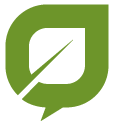 Északi ASzCBAROSS LÁSZLÓMezőgazdasági Technikum, 
Szakképző Iskola és KollégiumMÁTÉSZALKA2023Az  Északi ASzC Baross László Mezőgazdasági Technikum, Szakképző Iskola és Kollégium MUNKATERVE2023/2024-as tanévBevezetőKészült a belügyminiszter 30/2023. (VIII. 22.) BM rendelete a 2023/2024. tanév rendjéről és az intézmény oktatói testülete, munkaközösségei és a diákönkormányzat munkatervének figyelembevételével.A 2023/2024. tanévben a tanítási év első tanítási napja 2023. szeptember 1. (péntek) és utolsó tanítási napja 2023. június 14. (péntek). A tanítási napok száma 179 nap. A tanítási évben – a tanítási napokon felül – az oktatói testület a tanév helyi rendjében meghatározott pedagógiai célra a nappali oktatás munkarendje szerint működő technikumban, és szakképző iskolában 6 munkanapot tanítás nélküli munkanapként használhat fel, amelyből egy tanítás nélküli munkanap programjáról a nevelőtestület véleményének kikérésével az iskolai diákönkormányzat jogosult dönteni. Egy tanítás nélküli munkanap kizárólag pályaorientációs célra használható fel.Az intézmény hagyományai, és az infrastruktúra jobbítására tett folyamatos fenntartói erőfeszítések megteremtik annak alapját, hogy az oktatótestület munkája révén az iskola oktató- nevelő munkája fejlődhessen. Az oktatótestület ezek alapján optimista és elkötelezett, hogy a tanulóinknak modern nevelési módszerek támogatásával lehetőséget teremtsen a magasabb szintű tudás megszerzésére.A munkatervben összefoglalt egyes feladatok önmagukban nem jelentenek minden esetben újat, illetve újszerű megoldásokat, de úgy véljük, hogy ezeket rendszerbe szervezve, belőlük koncepciót alkotva, komoly fejlődést érhetünk el.I. Oktatás – nevelésA tanév kiemelt feladatai és céljaink:A Szakmai programban megfogalmazott értékeink érvényesítése a mindennapi munkában, ennek megfelelőenA megfogalmazott egységes viselkedési és tanulmányi elvárások megismertetése és betartatása.A tanítás-tanulás folyamatához szükséges kedvező légkör erősítése, ehhez a megfelelő munkafeltételek biztosítása (termek újszerű kialakítása differenciált oktatáshoz, új eszközök beszerzése, több zöld növény elhelyezése, kollegiális kapcsolatok erősítése különböző rendezvényeken, stb.).A tanulók képesség-, készségfejlesztésének biztosítása: felzárkóztatás, tehetséggondozás, korrepetálás, motiváció személyiségfejlesztés segítségével.A kétszintű érettségi változó követelményeit figyelembe vétele az oktatás mindennapjaiban és a kétszintű érettségi követelményeire való színvonalas felkészülés, felkészítés, az érettségi követelményrendszerének összehangolása a mindennapi munkával. A szakgimnáziumi képzés évfolyamainak kötelező szakmai tárgyból érettségizni. Ez a szakképzés erősödését hozta magával. A 11. évfolyamtól lehetőség van az iskola által felajánlott mellék-szakképesítés megszerzésére, melyről a 10. évfolyamon nyilatkoztak a tanulók. Amennyiben nem igényelték a mellék-szakképesítés megszerzését akkor az iskola a szakmai érettségi minél eredményesebb letételét segíti az emelt szakmai érettségire való felkészítéssel.A 2023/2024-es tanév kiemelt feladata egy olyan új korszerű gondolkodásmód elsajátítása, amely az oktatóközpontú kultúrával szemben a tanulást és a tanulót helyezi a középpontba, és ebben az értelemben maga a tanulási folyamat, valamint a tanuló által elért kompetenciafejlődés a lényeges.A kompetenciafejlődés elősegítése érdekében nagy hangsúlyt szeretnénk fektetni az élménypedagógiára, ami a közvetlen tapasztalásokon és a gyerek aktív cselekvésén keresztül tanít. Elsősorban a személyes készségek fejlesztését tűzi ki célul, fejleszti az önismeretet, önértékelést, az egyéni felelősségvállalást és a szociális kompetenciákat, amely a tanulási területek kimeneti követelményeit is jelentik egyben. Az üzemlátogatások szervezése szintén erősíti a fentebb említett célkitűzéseket.Növelni kell vállalati kapcsolataink számát. Ez segíti a nyári szakmai gyakorlat megszervezését, illetve hatékonyabbá teszi a gyakorlati képzéseinket a felnőttképzés keretei között.Érintett osztályonként legalább egy főt fel kell készítenünk a SZKTV (Szakma Sztár) versenyre. Itt kiemelten fontos a szakmai tanárok közötti konzultáció és a tehetséggondozás folyamata. Ez a kötött munkaidő terhére működik. Differenciáltan, csoportos és egyéni felkészítés is zajlik.Az általános iskolákkal széles körben ápoljuk kapcsolatainkat. Számos beiskolázási rendezvényen veszünk részt, illetve kapunk személyes meghívást a végzős szülői tájékoztatókra. A 9. évfolyamos tanulóinkat küldjük vissza korábbi iskoláikba, ahova tájékoztatókat visznek és beszámolnak az intézmény mindennapjairól. Végzős diákjaink is vegyenek részt szülői tájékoztatón, részvételük pozitívan csapódik le a visszajelzésekből következtetve. Több olyan program kerül megszervezésre, amelyre az általános iskolák végzős tanulói kerülnek meghívásra a tavalyi évhez hasonlóan. Már zajlanak egyeztetések arról, hogy osztályfőnöki órákra, szülői értekezletre mehessenek kollégink bemutatva iskolánk képzési formáit, egyéb foglalkozási lehetőségeit. Ezek a tevékenységek, elsősorban szeptember és február között zajlanak, és az beiskolázási munkacsoport szervezi az iskolavezetéssel együtt. Az iskola az elmúlt évek során egy kb.150 iskolából álló állományt állított össze és idén is tervezi a kapcsolat felvételének valamilyen formáját. Szükséges kiegészítő a helyi lapokkal, közösségi fórumokkal való kapcsolattartás is (Az eddigi gyakorlatnak megfelelően az iskolavezetés meghívja az iskolai eseményekre a média képviselőit.)Fontos hagyományaik szélesítése, ápolása (szalagavató, bál, diáknap, sárgulás). Az oktatói testület tagjainak összekovácsolása közös programok és közös tanári tevékenységek segítségével.Az alapdokumentumokat amennyiben szükséges a törvényi változásokhoz kell igazítani.Továbbra is szervezni kell az érettségi alapkövetelményeként az 50 óra közösségi szolgálatot, annak teljesítési folyamatát. Drótos Gabriella kolléganő irányítja a közösségi szolgálatot. A fenti célok elérése érdekében az oktatói testület tagjaitól elvárjuk:Értékeink képviseletét, közvetítését minden tanuló felé.  Fontos, hogy a gyermek kerüljön a tanítás-tanulási folyamat középpontjába. Nyitni kell a családok felé és törekedni kell az ügyfélközpontúságra.A tanulók esetében szorgalmazzuk a fejlesztő értékelés tanulását, alkalmazását. Egyes csoportok és osztályok esetében tervezzük kipróbálását és várjuk a kollégák támogatását.A pontos, fegyelmezett, minőségi munkát a szakmai, tantárgyi oktatásban éppúgy, mint a nevelési feladatok elvégzésénél, az egyenletes munkavégzés vállalását.Segítsék a tananyagok fejlesztését, módszertani repertoár bővítését. Az előző tanévben elkészült digitális oktatási anyagok mindenki számára elérhetővé tétele és használatának segítése. Munkatársaik felé tartsanak bemutató tanórákat a készítők.A tanári munkafegyelem erősítését (érkezés, pontos órakezdés és befejezés, helyettesítés, ügyelet, felügyelet, a szabályzataink megismerését és alkalmazását, váratlan feladatok elvégzését), a munkavégzéshez szükséges ismeretek megszerzését.A tanulók munkafegyelmének erősítését.A kerettanterv szerinti helyi tanterv betartását, a tanulócsoport tudásszintjének megfelelő tanmenetek készítését minden évfolyamon a fejlesztendő kompetenciák hangsúlyos megjelenítésével, valamint az érettségi, valamint az új KKK-k és PTT-k követeményszintjeinek figyelembevételével. A 9. évfolyamon a központi írásbeli eredmények alapján a felzárkóztatásra kellő időt szánva kell megtervezni a tananyagot.A szakmai munkaközösségek által kidolgozott és elfogadott követelmények érvényesítését a mindennapi munkában.A szülőkkel és a diákokkal előre ismertetett elvárások és értékelési rendszer következetes képviseletét - az értékelést indoklással együtt a tanulókkal és a szülőkkel ismertetni kell, a munkaközösségek közös követelményeit a honlapon meg kell jelentetni.Amennyiben az osztály/csoport számára nem rendeltek tankönyvet akkor a kollégának gondoskodnia kell arról, hogy a tanítási órák anyagai tanítványai számára az adott tanóra napján elérhetőek legyenek az iskola honlapján (e-learning felületen). A munkaközösségek vezetői ellenőrizzék a feltöltést. Használják a letölthető tankönyvi anyagokat, ismertessék meg elérhetőségeiket a tanulókkal.Korszerű módszertant követő, változatos, kooperatív, differenciált, képességfejlesztő óravezetést. A tantermi környezetet is alakítsuk a hatékonyabb tanítás-tanulási formához.A kompetenciaalapú oktatás folytatását, tapasztalatok, ismeretek átadását az oktatói testület tagjainak.A 9. osztályos tanulók felkészítését az adott képzési forma sikeres teljesítésére tanórai keretben - módszertani segédanyag felhasználása az osztályfőnöki és a szakórákon, korrepetálások, szintre emelések, tanulópárok segítségével.A 10. évfolyamon a kompetenciamérésre, a végzős évfolyamon a kétszintű érettségire és szakmai vizsgára való felkészítés az előző évek tapasztalati alapján történik.Az olyan iskolai hagyományok kialakításának támogatását, amelyek összetartozást jelentenek a tanulók számára.Az iskolavezetéssel való napi, folyamatos együttműködést. (Problémák jelzése!)A tanulók súrlódásmentes együttélésének biztosítását - az agresszióról, annak elkerüléséről az osztályfőnöki órákon, s ha szükséges más tanórákon vagy szabadidős foglalkozásokon kell beszélni, igénybe véve az iskolapszichológus segítségét.Az általános emberi értékek megfogalmazása mellett a személyes példamutatást, a pozitív hozzáállás érvényesítését az oktató-nevelő munkában, megfelelő konfliktuskezelést.Társadalmi (politikai, vallási, jogi, erkölcsi, etikai) kérdésekben tárgyilagos, elfogulatlan tájékoztatást.Egymás munkájának segítését és elismerését, az új kollégák beilleszkedésének segítését a mentorok által.Pályázatokba való bekapcsolódás elvárása. Minden munkaközösség legalább egy pályázaton induljon el. Ehhez segítséget ad az innovációs munkacsoport, a könyvtár és azon kollégák, akik eredményesen szerepeltek.Kiemelt feladatok:Nemzeti ünnepeink méltó megünneplése. felelős: iskolavezetés, osztályfőnökök, munkaközösségekTanulóinkat segítjük saját életpályájuk megtervezésében, pályaorientációs napot, programokat szervezünk.felelős: iskolavezetés, munkaközösségek, osztályfőnökökhatáridő: folyamatosHatártalanul pályázati projektek megvalósítása 9-10. évfolyamok tanulóinak bevonásávalfelelős: Kócsi Zsolt és Nyíri Évahatáridő: folyamatosPályázatok figyelése, megírása: pl. Erasmus+ KA1 és KA2, egyébfelelős: innovációs munkacsoport, munkaközösség-vezetők, oktatókhatáridő: folyamatosAlapos döntés-előkészítés, az információáramlás az iskolavezetés és az oktatótestület között és a sikeres együttműködés kialakítása a munkaközösségek között.felelős: iskolavezetés, munkaközösség-vezetők,  Iskolamarketing fejlesztése a tapasztalatok, a felmérések és a honlap nyújtotta lehetőségek figyelembe vételével.felelős: iskolavezetés, rendszergazda, munkaközösségek vezetői, innovációs munkacsoport.Kiemelten kezeljük a felkészítést a felnőtt életre az egyes évfolyamokon (a mentálhigiéné témaköreit - pl. egészséges életmód, felvilágosítás a káros szenvedélyek megelőzéséről, szexuális kultúra, konfliktuskezelés - aktuális problémaköreit). A Szakmai programban megfogalmazottak szerint az iskola drog prevenciós munkáját folytatjuk. felelős: iskolavezetés, osztályfőnöki munkaközösség, védőnőhatáridő: folyamatosA NAT-ban megfogalmazott általános célok megvalósítása érdekében belső mérést végzünk a Centrum szinten és annak irányításával 9-11. évfolyamokon:bemeneti mérés történik a 9. évfolyamon online.időpontja: 2023.09. hóAz intézmény honlapjának és FACEBOOK oldalának folyamatos frissítése.felelős: iskolavezetés, rendszergazda, munkaközösség-vezetők, oktatókAz intézményben folytatja munkáját a rendőrség által delegált bűnmegelőzési tanácsadó. A tanácsadó tájékoztat, megoldási javaslatokat tesz és külső partnereket von be a folyamatokba. felelős: iskolavezetés, osztályfőnökökhatáridő: folyamatosFeladatok:Jó együttműködés kialakítása a hivatalos szervekkel, szakmai szervezetekkel.felelős: iskolavezetés, munkaközösség-vezetők, szakmai oktatókhatáridő: folyamatosA meglévő üzemi kapcsolatok ápolása, új együttműködések létrehozása, szakmai üzemlátogatások, az összefüggő nyári szakmai gyakorlatok szervezése.felelős: szakmai igazgatóhelyettes, szakmai munkaközösség, szakmai oktatók,határidő: folyamatosKapcsolatteremtés külföldi és belföldi iskolákkal, a működő kapcsolatok fenntartása, részvétel a ERASMUS, HATÁRTALANUL programokban:felelős: iskolavezetés, munkaközösség-vezetők, (Erasmus+)IKT műhely működtetése: Az új információs technológia alkalmazása a tanítás-tanulás folyamatában:felelős: innovációs munkacsoporthatáridő: folyamatosA tárgyi feltételek javítása érdekében a szakmai munkaközösségek figyelemmel kísérik a szertárak, szaktantermek felszereltségét, és a prioritások megjelölésével javaslatot tesznek a fejlesztésekre az éves munkaközösségi munkaterv függelékeként. Folyamatosan figyelik a pályázati lehetőségeket. A javaslatnak megfelelő fejlesztést a költségvetés függvényében folyamatosan végezzük. Pontos leltár készítése szükséges. Amennyiben a leltári eszköz áthelyezésre kerül, azt megfelelő módon dokumentálni szükséges.felelős: iskolavezetés és munkaközösség-vezetők, oktatók, rendszergazda, gondnokSzámítástechnikai eszközök szabályszerű működtetése, javíttatása, fejlesztése. Pályázat, szakmai költségvetési keret, illetve a külső cégekkel való kapcsolatteremtés (géppark cseréje, pályázat, stb.) útján lehet elindulni.felelős: iskolavezetés, rendszergazda, oktatók,határidő: folyamatosA gyakorlati oktatás folyamatos anyagellátása a tantervi előírásoknak megfelelően, a műszerek, eszközök, berendezések folyamatos javíttatása. Havi szinten az oktatók, köteles leadni rendelését a munkaközösség vezetőjének, aki továbbítja az iskolavezetés számára.felelős: szakmai igazgatóhelyettes, tangazdaság vezető, szakmai munkaközösség, szakmai tanárokhatáridő: folyamatosAz intézmény könyvtárának fejlesztése, folyamatos működésének biztosítása. Az új információhordozó oktató anyagok beszerzésének, leltárba vételének és kölcsönzésének tervezése. Az ingyenes tankönyvek állományának kialakítása szükségeltetik és az új tankönyvek esetében szükséges.felelős: igazgató, könyvtáros, osztályfőnökökAz intézmény ügyeletesi rendjének elkészítése, megszervezése minden épületrészben.felelős: iskolavezetés, általános igazgatóhelyettesA tanulók munkafegyelmének javítása érdekében az órai késések és az igazolatlan órák visszaszorítását kiemelten kezeljük.felelős: iskolavezetés, oktatók, osztályfőnökökA szakmai munkaközösségekA pedagógiai munka hatékonyságának növelésére, különböző szintű feladatokra munkaközösségek jöhetnek létre. A munkaközösségek az iskolán belül folyó munka koordinálását végzik. Üléseiket évente legalább 3 alkalommal, illetve szükség szerint tartják. Feladatuk az adott tantárgy keretén belül folyó oktató-nevelő munka összehangolása, a külső-belső mérések eredményeinek beépítése, hasznosítása, a képzés feltételeinek javítása, szakmai tanácsadás, a tantárgyfelosztás véleményezése, tankönyvrendelés előkészítése. Feladatuk kiegészül a rendszeres ellenőrzéssel (haladás a tananyaggal, jegyek beírása, vizsgaanyagok összegyűjtése, vizsgabizottságok szervezése, stb.). Az éves feladatok kiosztásánál törekedniük kell a terhek egyenletes elosztására. Innovációs munkacsoport feladata, a korszerű oktatási módszerek iskolai adaptálása, diákokkal és oktatótestülettel való megismertetése, pályázatok koordinálása, lebonyolítása, a beiskolázás segítése, iskolamarketing fejlesztése. Az innovációs munkacsoportban minden munkaközösség képviselteti magát. A terhek egyenletes elosztásánál figyelni kell azon kollégákra, akik több munkaközösségben tevékenykednek. A munkaközösségek vezetői kéthavonta egyeztetnek egymással.A munkaközösség tagjai a munkaközösség által kidolgozott és elfogadott egységes követelményrendszer szerint, egymást segítve végezik oktató-nevelő munkájukat. Elősegítik a hatékonyabb szakmai megjelenést, faliújsággal, programokkal. Erősítik a külső versenyeken való részvételt. Folyamatosan egyeztetnek egymással.A félévi és év végi elégséges szint értékelését egységesítjük:1,81-es átlagtól elégséges a tanuló tudása,1,60 és 1,80 között a tanár differenciáltan értékel, figyelembe veszi a tanuló képességeit, készségeit1,60-os átlag alatt elégtelen az osztályzat.Az e-napló használatában segítsék egymást, ha szükséges kérjék a rendszergazda és az informatikusok segítségét.A munkaközösségek kidolgozott egységes követelményrendszere tartalmazza a tantárgy magas színvonalú oktatásának tartalmi és formai követelményeit, kötelezően a témazárók számát, az adandó jegyek számának minimumát, a követelményeket, a tantárgy egységes értékelési rendszerét, a vizsgaszabályzatnak az adott tantárgyra vonatkozó specifikus részét. Ajánlott osztályozóvizsgára és javítóvizsgára alkalmas feladatsorok készítése.A munkaközösségek feladata részt venni az oktatói teljesítmény-értékelésének munkájában, valamint segíteni a kezdő kollégák beilleszkedését „mentor” feladatok vállalásával.Kiemelt feladatai:1. A munkaközösség éves programjának elkészítése, mely a korábban felsoroltakon kívül tartalmazza az egységes elvek megfogalmazásával kapcsolatos feladatokat, a környezettudatos állampolgárrá nevelés feladatát, valamint a tanulmányi versenyek felsorolását, melynél figyelembe veszik az EMMI és az ITM közleményét, a támogatott országos versenyekről. A követelményeket, a számonkérés, értékelés, javítás módját (ha szükséges évfolyamonként megállapítva), melyet a honlapon nyilvánosságra hozunk. Az éves program elkészítésénél figyelnek az egyenletes teherelosztásra és a reális tervezésre felelősök megnevezésével.felelős: munkaközösség-vezetőkhatáridő: 2023. szeptember 15. péntek2. Tanmenetek elkészítése. A tanmenet tartalmazza a munkaközösségek által egyeztetett témaköröket, azok óraszámait, az órák anyagát, az új módszertani megoldásokat, a számonkérés idejét, módját. Évi két témazáró dolgozathoz kapcsolódó, nagyobb lélegzetvételű, házi feladatot vagy projektmunkát (több tantárgy integrációjában is megvalósítható) kell meghatározni, amelyek a témazárók értékelésének 30%-át adják. Ezeket közzé kell tenni a honlapon is.felelős: munkaközösség-vezetők, oktatókhatáridő: 2023. szeptember 22.3. Kapjon kiemelt szerepet a 9. évfolyam kompetencia alapú oktatása, az új oktatási módszerek tapasztalatainak hasznosítása. Ennek érdekében bemutató órákat és szakmai értekezleteket tartunk.felelős: iskolavezetés, munkaközösség-vezetőkhatáridő: folyamatos4. A munkaközösségek szükség szerint havonta, de minimum 3 alkalommal: szeptemberben, januárban és júniusban tartsanak megbeszéléseket, melyekre a munkaközösség-vezető hívja meg az iskolavezetés felelős tagját. Kiemelt feladat a tanítási-tanulási hatékonyság növelése, a tanulói munkafegyelem erősítése, módszertani megújulás, a motiváció eszköztárának bővítése, az egyes kollégáknál bevált, eredményes eljárások ismertetése, alkalmazása. Hangsúlyt kell fektetni a külső megmérettetésre.felelős: munkaközösség-vezetőkhatáridő: folyamatos5. Az oktatói teljesítményértékelést a tapasztalatokra építve folytatjuk. Rendszeresen látogatunk tanórákat, segítjük az új kollégákat is az óralátogatásokkal. Vizsgálatokat végzünk, elsősorban a gyenge eredményeket hozó tantárgyak sikertelenségének okát igyekszünk feltárni. felelős: iskolavezetés, munkaközösség-vezetőkhatáridő: folyamatos6. A munkaközösség tagjainál szükség szerint, de legalább évente egy alkalommal látogasson a munkaközösség-vezető órát. Óralátogatásain a szakmai szempontok érvényesüljenek. Az óralátogatások tapasztalatairól az általa vezetett feljegyzés alapján, félévenkénti beszámolójában tájékoztassa az iskolavezetést. Fontosnak tartjuk a kollégák közti hospitálásokat.felelős: munkaközösség-vezetőkhatáridő: folyamatos7. A munkaközösségek tagjai készítsék elő az érettségi és szakmai vizsgákat. Az írásbeli dolgozatokat az útmutatók szerint javítsák, a szóbeli tételeket a központi követelmények érvényesítésével állítsák össze. Az értékelésnél egységes szempontok kialakítására törekedjenek.felelős: iskolavezetés, munkaközösség-vezetőkhatáridő: folyamatos8. A 10. évfolyamos osztályokat felkészítjük a kompetenciamérésre (folyamatos, tanórai készségfejlesztéssel, korábbi feladatlapok kitöltésével).felelős: munkaközösség-vezetők, oktatók, iskolavezetéshatáridő: folyamatos9. A felvételi eljárás a megszokott formában történik: a szülői tájékoztatók mellett 2 nyílt napot szervezünk a technikumi és szakképzésre jelentkezők számára november és december hónapokban.felelős: iskolavezetés, munkaközösség-vezetők, oktatókhatáridő: folyamatos10. Pedagógiai céljaink megvalósításában felhasználjuk a számítástechnika lehetőségeit, szakórákon alkalmazzuk a rendelkezésre álló oktató programokat, biztosítjuk az internet-hozzáférést a diákok számára.felelős: iskolavezetés, munkaközösség-vezetők, rendszergazda11. A nyári szakmai gyakorlatot az előző év tapasztalatait felhasználva készítjük elő. A szülőket már a tanév elején, illetve tanév közben folyamatosan tájékoztatjuk a teendőkről.felelős: iskolavezetés, szakmai munkaközösség, oktatók, osztályfőnökökhatáridő: folyamatos12. Az Nkt. 80.§ (9) bekezdése alapján gondoskodni kell a tanulók fizikai állapotának és edzettségének vizsgálatáról. NETFIT mérések lebonyolítása.felelős: testnevelés oktatókhatáridő: 2024. január 09. – 2024. május 10. Rögzítés 2024. május 31-ig.13. Témahetek megszervezése- „PÉNZ7” pénzügyi és vállalkozói, illetve szakmai témahét:Időpont: 2024. március 4-8.Felelős: szakmai igazgatóhelyettes, szakmai munkaközösségvezetők és szakmai tanárok- Digitális témahét:Időpont: 2024. április 8-12.Felelős: általános igazgatóhelyettes, informatika tanárok, rendszergazda- Fenntarthatósági témahét:Időpont: 2024. április 22-26.Felelős: munkaközöségekTehetséggondozás:14. Az OKTV-n, SZKTV-n, SZAKMA SZTÁR-on induló tanulók felkészülését segítjük. felelős: iskolavezetés, munkaközösség-vezetők, oktatók15. Házi versenyek megszervezése a munkaközösségek munkatervei szerint.felelős: munkaközösség-vezetők, oktatókhatáridő: folyamatos16. Az ökoiskolához méltó környezettudatos viselkedés kialakítását a napi gyakorlatban valósítjuk meg. Tevékenyen bekapcsolódunk a „Ne vásárolj semmit! ”- nap (november), a Víz világnapja (2024. márc. 22. péntek), a Föld napja (2024. ápr.22. hétfő) és a Dohányzás elleni világnapba (2024. május 31. péntek) programjaiba.felelős: ökoiskolai felelősFelzárkóztatás szintre emelés:17. A tanulók számára a differenciált óravezetés, csoportmunka és más módszertani megoldások segítségével a tanórákon biztosítjuk a tanulási és ismeretbeli hiányok pótlását. Fejlesztőoktató segíti a diákokat.Felzárkóztató foglalkozásokat tartunk az igények felmérése után matematikából és magyar nyelv és irodalomból.18. A belépő osztályok tanulási készségének fejlesztése érdekében tanulásmódszertanfoglalkozásokat tartunk az osztályfőnöki órák keretén belül.felelős: iskolavezetés, osztályfőnökökhatáridő: folyamatosPedagógiai közösségeinkAz osztályfőnöki munkaközösség tartalmi és szervezési kérdésekben koordinálja az iskolában folyó nevelőmunkát, segítik ünnepélyeink színvonalas megrendezését, támogatja a diákmozgalom érdemi munkáját, pártfogolják a kezdő osztályfőnököket. A köznevelési törvényben megfogalmazott ügyintézési munkát az iskolavezetéssel együtt folyamatosan végzik, kiemelten használják az e-napló lehetőségeit. Kiemelt feladatai:1. Az iskola nevelési céljainak mélyebb megismerése a munkaközösségek együttműködésén keresztül.2. Érvényesítse az évfolyamokra lebontott nevelési követelményeket, tegyen javaslatot évfolyamonként az osztályfőnöki órák témáira – különös tekintettel a viselkedési szabályok  megismertetésére  és  betartatására,  az  egészségnevelésre, konfliktuskezelésre, az agresszió megelőzésére, 9. évfolyamon a tanulásmódszertanra, a munkafegyelem fontosságára. Segítse az osztályok vállalásainak kidolgozását, elfogadtatását.felelős: osztályfőnöki mkv.határidő: 2023. szeptember 22. péntek3. A belépő osztályok ismerkedjenek meg az iskolai hagyományok ápolásával (megemlékezések, karácsony, szalagavató, stb.).felelős: osztályfőnökök, osztályfőnöki mkv.határidő: folyamatos4. Az osztályok gondoskodjanak az osztálytermek tanulást segítő, egyben kellemes légkört teremtő díszítéséről, annak megóvásáról.felelős: iskolavezetés, osztályfőnökök, szaktantermek esetében: az oktatókhatáridő: folyamatos5. A rongálások megelőzésére, a dohányzás elleni küzdelem hatékonyabbá tételére programok, ellenőrzések megszervezése. Az épületen belüli dohányzást szigorúan büntetjük. Kapcsolatot tartunk a kerületi egészségvédelemmel.felelős: oktatói testülethatáridő: folyamatos6. Teremtsen lehetőségeket az osztályfőnökök továbbképzésére, tapasztalatcserére.felelős: iskolavezetés, osztályfőnöki mkv.határidő: folyamatos7. Vegye igénybe az iskolaorvos, védőnő, szakmai segítségét, a szükséges esetekben forduljon a gyermekjóléti szolgálathoz.felelős: iskolavezetés, osztályfőnökök,  határidő: folyamatos8. Szervezzen osztályfőnöki óra keretében előadást a helyes táplálkozási szokásokról, az egészséges életmódról, a betegségek megelőzéséről, az elsősegélynyújtásról a 9-10. évfolyamon. -felelős: osztályfőnökök, iskolai védőnő, Az egy osztályban tanító oktatóok közössége tudja biztosítani az egységes nevelő hatást, ezért segítsék az osztályfőnököt, hogy nevelési céljaink, elképzeléseink következetesen megvalósulhassanak. Az osztályfőnök az osztályban tanító tanárok pedagógiai vezetője, az osztályra vonatkozó nevelési elképzeléseit a tanév elején ismerteti az ott tanító oktatókkal akik a megbeszélés után ezeket a mindennapi munkában érvényesítik. Szükség esetén a hétfői napokon tarthatnak munkaértekezletet.Az osztályfőnök az e-naplóban hetente ellenőrzi a beírásokat, s amennyiben a szaktanár 8 napon  túl nem pótolja a hiányokat, akkor az iskolavezetésnek jelzi a problémát. Azinformatikus tanár segítse az e-napló használatát. Az oktató 24 órán belül beírja az adminisztrációt. Az osztályfőnökök a késéseket és a hiányzásokat egységesen tartsák nyilván, azokról problémás esetben a szülőket rendszeresen telefonon, e-mailben, ajánlott levélben és az e-naplóban értesítsék. 9. A 9. évfolyamos osztályfőnökök negyedévente tartsanak megbeszélést az osztályban tanító tanárokkal az osztály tanulmányi munkáját és magatartását értékelve.felelős: 9. évf. osztályfőnökök, iskolavezetéshatáridő: 2023. november 24-ig.10. Az osztályfőnök időben tájékoztassák az iskolavezetést osztályuk súlyos magatartási és tanulmányi problémáiról. Ezeken a megbeszéléseken találjanak megoldásokat a lemorzsolódás csökkentésére is.felelős: osztályfőnökökhatáridő: folyamatosA szülőkkel való kapcsolattartás: a mindenkor hatályos jogszabályok alapján.	A képzési-nevelési célokat csak a szülőkkel együtt tudjuk megvalósítani, ezért az osztályfőnökök tartsanak kapcsolatot a szülőkkel a nevelési célok összehangolása, a helyes pályairányítás érdekében. Nyitni kell a családok és a testvérek felé. A 9. évfolyamon nyilatkozzon a tanuló szülője/gondviselője, hogy a házirendet elolvasta és tudomásul vette, elvárásainkat elfogadja, a teljesítésében segíti gyermekét.	Kiemelt feladatunk a szülők tájékoztatása gyermekük magatartásáról és tanulmányi eredményeiről, melyet az e-napló használata segít.	Az oktatók minden csoportjuk első óráján ismertessék a tanulókkal az elvárásaikat, a számonkérés, javítás, értékelés módjait, a házi feladat és a felszerelés hiányának kezelését.	Az oktatóknak eleget kell tenniük a félévi és év végi tantárgyi bukással kapcsolatos tájékoztatási kötelezettségüknek az ellenőrző, e-napló útján, a szükséges esetekben ajánlott levél, e-mail formájában.felelős: osztályfőnökök, oktatók, iskolavezetéshatáridő: folyamatos	A Házirend, az SZMSZ, a Pedagógiai Program, az éves munkaterv időszerűségei és a tanári fogadóórák időpontjai felkerülnek az iskolai honlapra. Az iskola életéről készült fényképeket és híreket folyamatosan frissítjük.felelős: iskolavezetés, rendszergazda, munkaközösség-vezetők, oktatókhatáridő: folyamatosDiákközösségeinkKiemelt feladatai:1. Kiemelten kezeljük a választott diák-önkormányzat vezetői munkájának segítését.felelős: iskolavezetés, osztályfőnökök, oktatókhatáridő: folyamatos2. A hagyományokra alapozva szervezzük meg a BAROSS diáknap programját.felelős: iskolavezetés, DÖK-vezetők,javasolt időpont: 2024 májusa3. A BAROSS iskolaújság – elektronikusan jelenjen meg a hagyományainknak megfelelő magas színvonalon.felelős: Bodó József, diák-szerkesztőbizottság, határidő: folyamatos4. Az iskolarádiót iskolai szinten üzemeltetjük és fejleszteni kell.felelős: iskolavezetés, rendszergazda, határidő: folyamatosII. Kulturális, sportélet, hagyományaink1. Osztályfoglalkozás és iskolai kiállítások keretében megemlékezünk az aradi vértanúkról (okt.6.), a kommunista diktatúra áldozatairól (febr.25.), a holokausztról (ápr. 16.) és a nemzeti összetartozás emléknapjáról (jún.4.).felelős: osztályfőnökök, közismereti mkv.határidő: értelemszerű2. Az iskolai könyvtár biztosítsa a sokoldalú tájékoztatás feltételeit az iskola tanárai és tanulói számára. Javítsa a tanulói kutatómunka feltételeit, korszerű ismerethordozókkal folyamatosan fejlessze az állományt. Adjanak rendszeres tájékoztatást az új beszerzésekről az iskolahálón. Rendszeresen tartsák karban és szervezzenek új bemutatót a kihelyezett könyvtári tárolókban (kéthavonta) és az osztályfőnökökkel, munkaközösségekkel együtt havi szinten újítsák meg a központi faliújságokat. Segítsék a fejlesztéseket, felzárkóztatás folyamatát. Vegyenek részt a pályázatok megírásában. felelős: munkaközösségek-vezetőkhatáridő: folyamatos3. A könyvtári órákat a szaktanárok tartják megfelelős: szaktanárokhatáridő: folyamatos4. A könyvtári beszerzésben a közismereti, mezőgazdasági és műszaki könyvek, ismerethordozók egyensúlyát meg kell teremteni.felelős: iskolavezetés, munkaközösség-vezetőkhatáridő: folyamatos5. A magyar irodalmat oktatók vonjanak be minél több diákot, résztvevőt az előadói körbe a további sikeres előadások érdekében. A diákok munkáját az osztályfőnökök kísérjék figyelemmel.felelős: közismereti mk.határidő: folyamatos6. A végzős évfolyamok búcsúztatását megszervezzük az érintett osztályok, osztályfőnökök véleményét kikérve, mely kapcsolódik a sárguláshoz.felelős: iskolavezetés, osztályfőnöki munkaközösségjavasolt időpont: 2023. április 29. hétfő7. Megszervezzük a NYÍLT NAPOKAT a beiskolázás elősegítésére.felelős: iskolavezetés, DÖKidőpont: 2023. november 29., 2023. december 13.8. A karácsonyi ünnepekre hangol idén is az oktatói testületi karácsony:időpont: 2023. december 20. szerda9. Megszervezzük a diáknapot. időpont: 2023. április 25. csütörtökfelelős: DÖK, munkaközösség-vezetők, oktatók10. Az elmúlt évek eredményes gyakorlatának megfelelően az iskolai sportszakosztályok vonjanak be minél több tanulót a szakosztály működésébe, a házi versenyekbe. Szervezzenek sportos délutánokat, házi bajnokságokat. Vegyenek részt a szellemi diákolimpián és a nagy sportágválasztó programokon.  Fejtsenek ki eredményes tevékenységet az egészséges életmódhoz szükséges mozgás megszerettetéséhez.felelős: testnevelés oktatókhatáridő: folyamatos11. A Föld napjára programot szervezünk.felelős: iskolavezetés, - ökoiskolai mcs.időpontja: 2024. április 22.III. A tanév munkarendje2023/2024.Munkaterv‐naptárÉrvényes: 2023.09.01‐tőlA 2023-2024-es munkaterv elfogadásaLegitimációs záradékok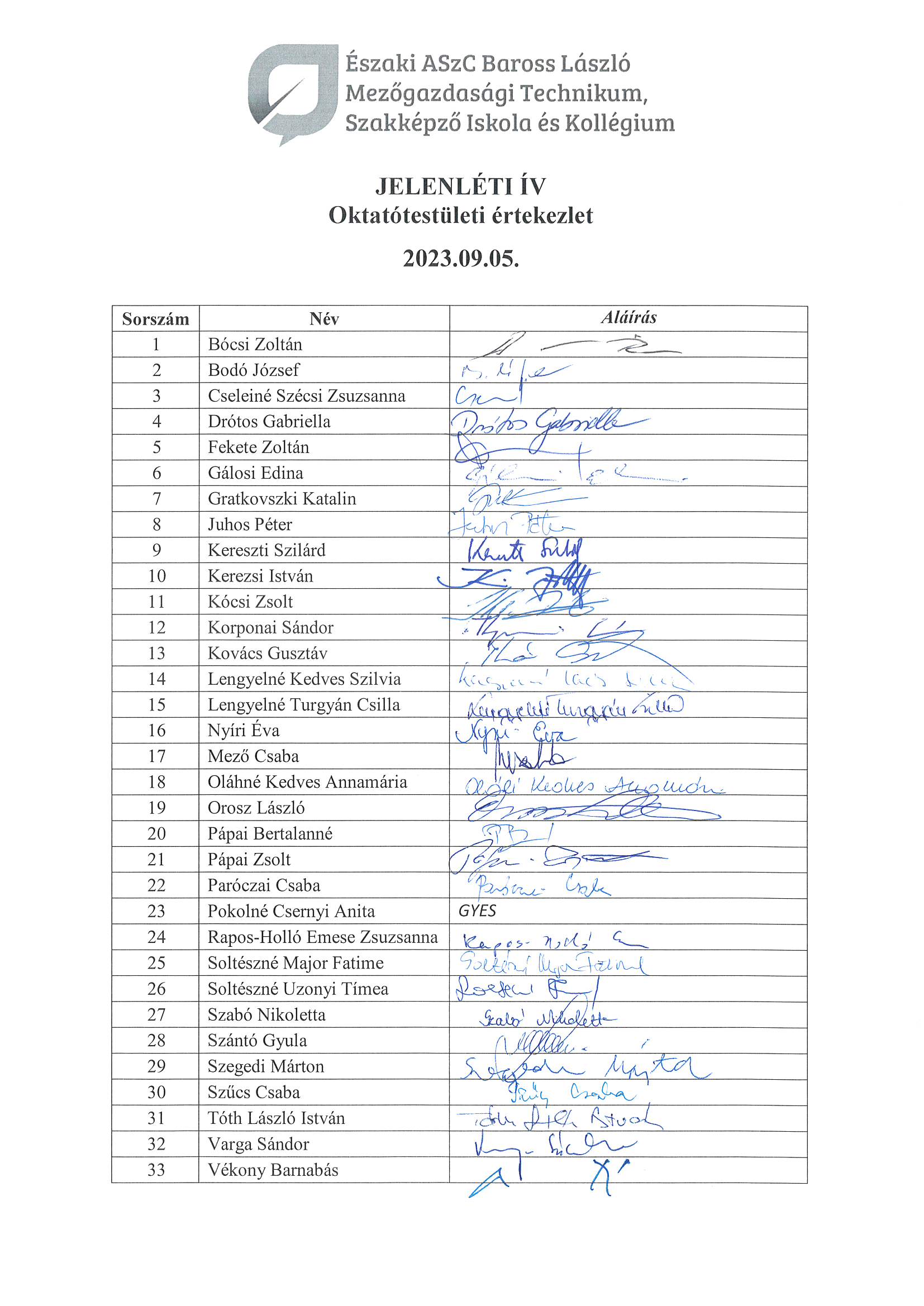 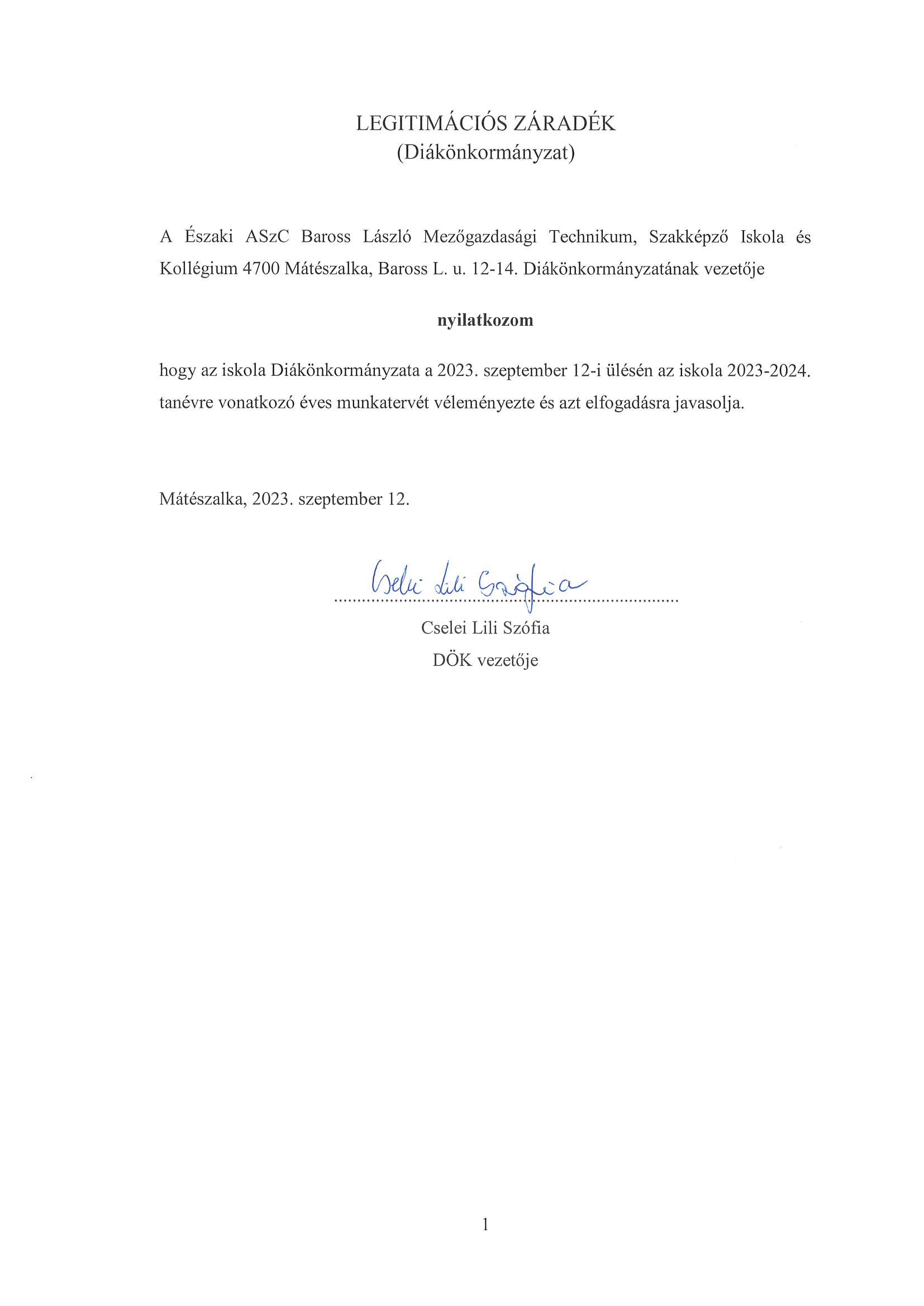 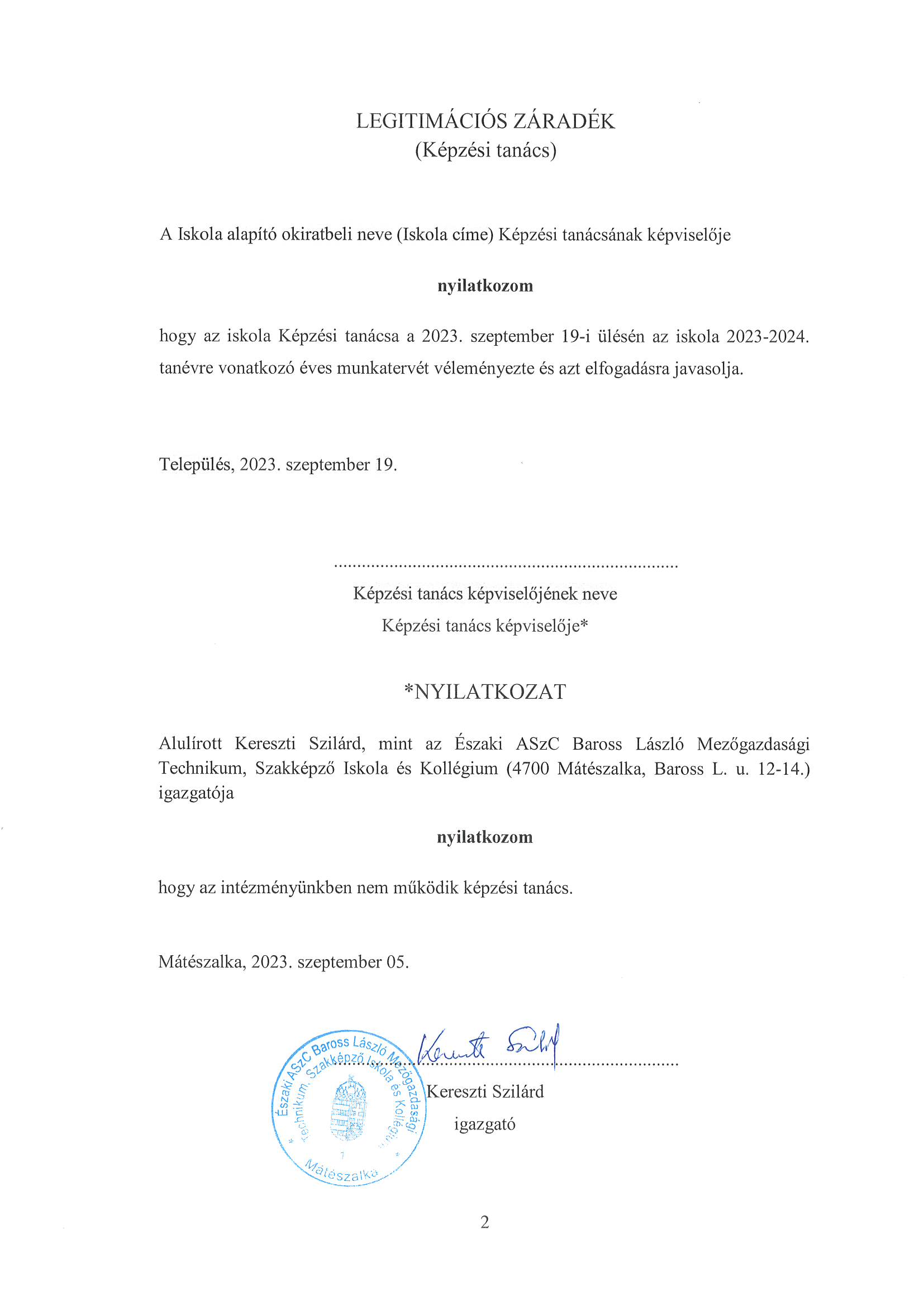 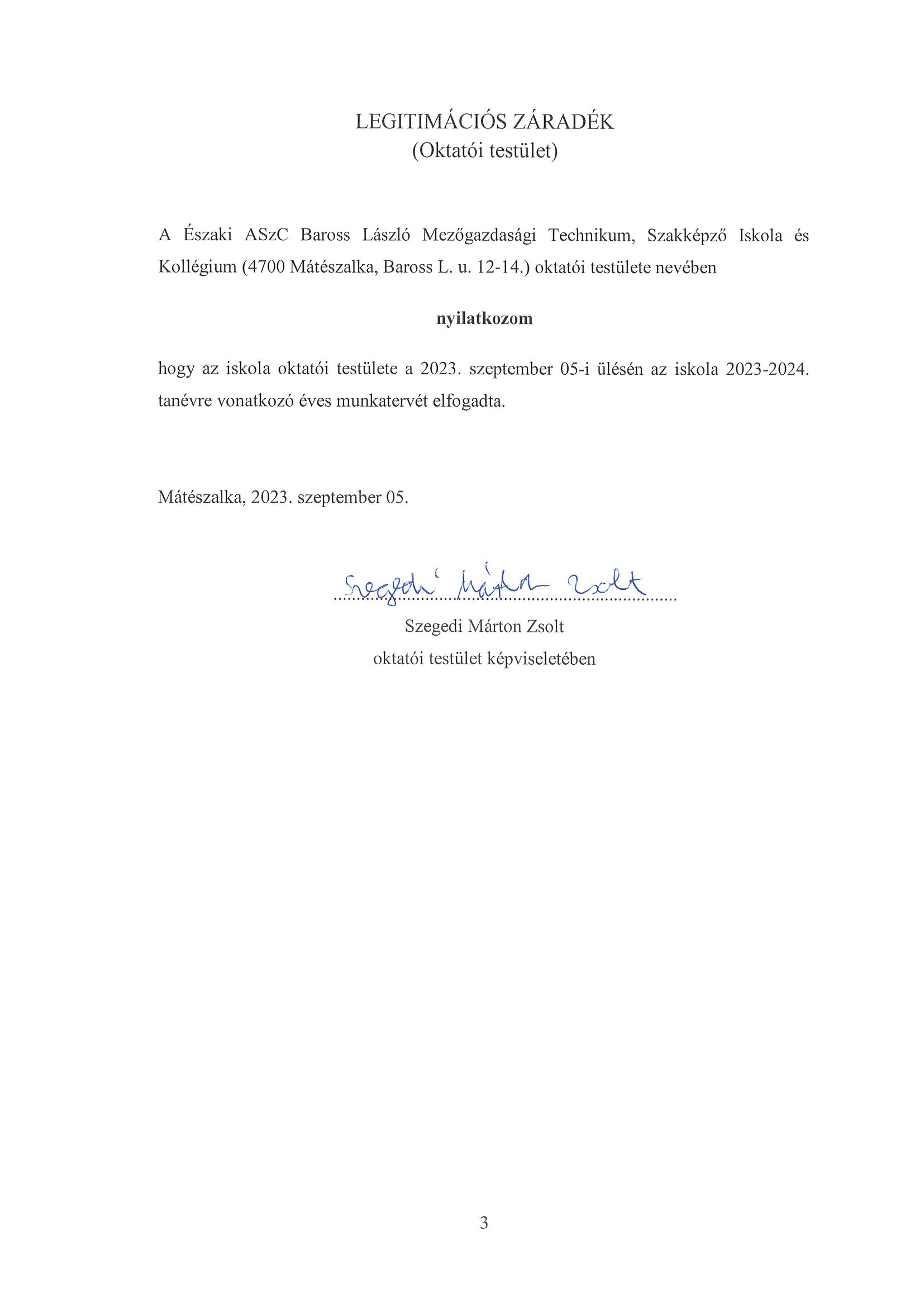 munkatervOsztályfőnöki munkaközösségMátészalka2023Az osztályfőnök céltudatosan irányítja az osztályban folyó nevelő-oktató munkát, összehangolja az iskolai és iskolán kívüli nevelési tényezőket, pedagógiai törekvéseket. A tanulókkal közösen tervezi, elemzi és alakítja az osztály életét, biztosítja annak bekapcsolódását az iskola egészének nevelési rendszerébe. (Az osztályfőnöki feladatok részletes leírása: 1. sz. Melléklet)Az osztályfőnök nevelő munkáját a hatályos törvények, rendeletek, a NAT, az iskola pedagógiai programja, a helyi tanterv és a tanmenet alapján végzi, figyelembe véve az országos kompetenciamérés eredményei alapján összeállított iskolai intézkedési terv vonatkozó feladatait, mindezt összehangolva az Intézményi Fejlesztési Terv előirányzataival. Az osztályfőnökök az iskolai élet fontos résztvevői, mindennapos munkájuk meghatározó jelentőségű az iskola és az osztály arculatának kialakításában. Jogi háttér: Az emberi erőforrások miniszterének 51/2012. (XII. 21.) EMMI rendelete a kerettantervek kiadásának és jóváhagyásának rendjéről. A nemzeti köznevelésről szóló 2011. évi CXC. törvény módosításáról (2012. 12. 27.)A kormány 110/2012 (VI. 4.) kormányrendelete a Nemzeti Alaptanterv kiadásáról, bevezetéséről és alkalmazásáról, illetve annak 5/2020.(I.31.) Korány rendeletben való módosítása.A munkaközösség tagjai:  Változások a munkaközösségbenA 10.a osztályfőnöke, Bacskó Ferenc másik iskolába folytatja munkáját és helyét az új kolléganő Rapos-Holló Emese Zsuzsanna veszi át. A kollégák közös egyetértéssel megválasztották a munkaközösség vezetőt. Az elmúlt évben összevonásra került a kollégiumi munkaközösség az osztályfőnöki munkaközösséggel. A szakképzés rendszerének változása miatt az évfolyamokon különböző rendszerben folyik az oktatás. Ebben a tanévben is indul a kétéves érettségi előkészítő osztály.Munkaközösség vezetői óralátogatásokA munkaközösség-vezető feladata az osztályfőnöki órák látogatása. Az alábbi táblázat tartalmazza az óralátogatások idejét havi bontásban.A 2023/2024-es tanév feladatai havi bontásbanAugusztus:Szeptember:Október:November:December:Január:Február: Március:Április:Május:Június:Június-július:Augusztus: Célok, feladatok a 2022/2023-as tanévben:1. Az egészséges életmódra nevelés, a helyes életvezetés és életmód kialakításának segítése. Ennek érdekében prevenciós foglalkozások folytatása, illetve májusban az Egészségnevelés Témahét megrendezése, ahová különböző előadókat hívunk meg. A témahét alatt az egészséges táplálkozásról, a dohányzás és a drogok káros hatásairól, a mozgás és sport fontosságáról, a lelki egészség megtartásáról szóló előadásokat tervezünk orvos védőnő és szociális munkások bevonásával. Emellett vérnyomás, testzsír, és vércukor mérés is lehetséges.Felelősök: osztályfőnökök, gyermekvédelmi felelős, iskolai védőnő2. Környezetvédelem, a közvetlen és tágabb környezetünk rendben tartása. Ez megjelenik valamennyi tanmenetben, de példamutatással is jelentős eredményt tudunk felmutatni. Ökoiskolai programokban való aktív részvétel.3. Esztétikus, barátságos, tiszta környezet kialakítása az osztálytermekben.Felelősök: az osztályfőnöki munkaközösség tagjai.4. A nemzeti identitástudat (egység a sokféleségben) formálása, hagyományaink tisztelete, megőrzése. A Himnusz, a Szózat és nemzeti jelképeink ismerete, tisztelete. Felelősök: az osztályfőnöki munkaközösség tagjai5. Tanulóink viselkedés- és beszédkultúrájának fejlesztése. A tanár járjon elöl jó példával.6. A mulasztások igazolásának, rendjének szigorú és következetes betartása, betartatása. a jelzőrendszer és a szülő időben való értesítése az igazolatlan hiányzáskról.7. A tanulói adatok pontos nyilvántartása a Krétában. Az elektronikus napló bejegyzéseinek ellenőrzése. A napló és a jegyek beírása határidőre.Felelősök: az osztályfőnöki munkaközösség és a tantestület tagjai.Időpont: minden tanítási hét végén, péntek délután.8. Az igazolatlan mulasztások számának csökkentése. A lemorzsolódás és a bukások számának mérséklése, diákjaink tanulmányi eredményének folyamatos nyomon követése, a szükséges beavatkozások tervezése, kivitelezése.9. A szülőkkel való kapcsolattartás minőségének javítása, melynek egyik fő kritériuma, hogy a szülőket minél nagyobb számban és szélesebb területeken vonjuk be az iskolai életbe.A szülők értesítése gyermekük tanulmányi előmeneteléről, igazolatlan mulasztásáról, fegyelmi vétségéről (írásban, telefonon, személyes kapcsolatteremtés útján).10. A kezdő osztályfőnökök segítése. Óralátogatás, értékelés, tapasztalatcsere, nevelési feladatok megbeszélése.11. A 9. osztályos tanulók beilleszkedésének segítése, az átmenet nehézségeinek, és a beilleszkedés megkönnyítéseFelelősök: az osztályfőnöki munkaközösség vezetője12. A házirend ismertetése, és megkövetelése, tartalmának megbeszélése a tanulókkal a tanév elején.Felelősök: osztályfőnökök 13. Szülői értekezlet szervezése, időpontjának pontos meghatározása, egyeztetése az iskola vezetésével. Időpontjai: a tanév eleje, félév környékén, illetve a tanév végén. Rendkívüli esetekben, illetve végzős osztályok esetén ez igény szerint alakítható. A közös szülői értekezleten a részvétel minden pedagógus számára kötelező. Felelősök: osztályfőnökök 14. A szalagavatói és ballagási ünnepségek rendkívül fontos részei iskolai életünknek. Ezek megszervezése, előkészítése, színvonalas lebonyolítása elsősorban a ballagtató osztályok feladata. Felelősök: a ballagtató osztályok osztályfőnökei15. Iskolai ünnepségeken (tanévnyitó, tanévzáró, nemzeti ünnepeink) való aktív részvétel, megfelelő ünnepi ruhában (sötét nadrág, fehér ing, illetve sötét szoknya, fehér blúz). Örömteli, hogy az elmúlt években pozitív és látványos változások tapasztalhatók ebben a tekintetben. Felelősök: az osztályfőnökök Kiemelt célok, feladatok a 2023/2024- as tanévben  Az Intézményi Fejlesztési Terv hosszútávú agrároktatási stratégiája nagy hangsúlyt fektet az alapképességek megerősítésére és a szakmai tárgyak oktatására. Ezen belül többek között kiemelt figyelmet kell, hogy kapjon a kulcskompetenciák fejlesztése.A NAT fejlesztési területei és az osztályfőnöki óra feladatai:Erkölcsi nevelésNemzeti öntudat, hazafias nevelésÁllampolgárságra, demokráciára nevelésÖnismeret, társas kultúraCsaládi életre nevelésTesti és lelki egészségre nevelésFelelősségvállalás másokértÖnkéntességFenntarthatóság, környezettudatosságPályaorientációGazdasági és pénzügyi nevelésMédiatudatosságra nevelésElsősegélynyújtásA tanulás tanításaKulcskompetenciák:Anyanyelvi kommunikációIdegen nyelvi kommunikációMatematika kompetenciaTermészettudományos és technikai kompetenciaDigitális kompetenciaSzociális és állampolgári kompetenciákKezdeményezőképesség és vállalkozási kompetenciákEsztétikai- művészeti tudatosság és kifejezőképességHatékony önálló tanulás  A fentebb említett kulcskompetenciák közül többnek a fejlesztése nem kizárólag szaktantárgyi feladat, ezért az erre irányuló törekvéseket be kell építeni az osztályfőnöki munkatervekbe/ tanmenetekbe.Felelősök: az osztályfőnökökIdőpont: 2023. 09. 29.  Az Országos Kompetenciamérés eredményei alapján kidolgozott Intézkedési Terv utasítása szerint minden munkaközösség munkatervében szerepelnie kell az OKM eredményeket feldolgozó értékelésnek ebből eredően az osztályfőnökök: beépítik az osztályfőnöki tanmenetükbe a jelen dokumentum stratégiai, illetve racionalizált célkitűzései közül azokat, amelyek az osztályfőnöki feladatkörrel kompatibilisek.Felelősök: az osztályfőnökökIdőpont: 2023. 09. 29.figyelemmel kísérik az osztály- szintű szaktanári tervek megvalósulását (melyek a típushibák, hiányosságok kiküszöbölésére irányulnak), a szaktantárgyi bemeneti és kimeneti mérések lezajlását, eredményeinek kiértékelését, valamint tevékenyen részt vesznek minden olyan feladat elvégzésében, illetve koordinálásában, amelyet az említett Intézkedési Terv számukra előír.Felelősök: az osztályfőnökökIdőpont: 2023. 10. 02., 2024. 06. 14.Az osztályfőnök feladataiAz iskolai diákönkormányzati munkában és az iskolai rendezvényeken aktív osztályközösséget alakít ki az osztályközösség megfelelő irányításával.Fejleszti a tanulók személyiségét, elősegíti egészséges lelki és testi fejlődésüket.Elősegíti a társadalmi normákhoz és az iskolai elvárásokhoz igazodó értékrend kialakítást és elfogadását.Az osztályszintű és az iskolai rendezvényeken kíséri osztályát, felügyel a tanulókra.Megismeri a tanulók családi és szociális körülményeit.Rendszeres kapcsolatot tart és együttműködik a tanulók szüleivel.Rendszeres kapcsolatot tart és együttműködik az osztályban tanító pedagógusokkal.Tájékoztatja a tanulókat és a szülőket az őket érintő kérdésekről. Érdemi választ ad a szülők és tanulók iskolai élettel kapcsolatos kérdéseire.Figyelemmel kíséri a diákok tanulmányi előmenetelét, és erről rendszeresen – legalább havonta – tájékoztatja a szülőket.A bukásra álló tanulók szüleit a félév vége és az év vége előtt ( a szaktanár jelzése alapján) legalább egy hónappal írásban értesíti a tanuló ellenőrzőjén keresztülHa a tanuló az év végén tanulmányi kötelezettségeinek nem tesz eleget, a szülőket tájékoztatja a tanuló tovább haladásának feltételeiről.Figyelmezteti a szülőket, ha a gyermekük jogainak megóvása vagy fejlődésének elősegítése érdekében intézkedést tart szükségesnek.Támogatja és segíti az osztályban működő szülői szervezet munkáját.A szülők tájékoztatására szülői értekezleteket szervez.Fokozott törődéssel foglalkozik az osztályába járó kiemelt figyelmet igénylő tanulókkal.Az osztály tanulóinál ellátja a gyermekvédelmi feladatokat, együttműködik a gyermekvédelmi felelőssel, szükség esetén a gyermekjóléti és családsegítő szolgálattal.Segíti a tanulási, beilleszkedési, magatartási nehézséggel küzdő tanulók iskolai munkáját.Támogatja a tehetséges tanulók fejlődését.Tájékozódik a tanulók iskolán kívüli tevékenységeiről.Az első félév végén és a tanév végén javaslatot tesz a nevelőtestületnek a tanulók magatartás és szorgalom osztályzatára.Az első félév végén és a tanév végén javaslatot tesz a nevelőtestületnek a tanulók egész tanévi munkájának dicsérettel történő elismeréséreA házirendet megsértő vagy feladatait elmulasztó tanulót először szóbeli figyelmeztetésben, majd írásbeli figyelmeztetésben, intőben részesíti. Súlyosabb esetben javaslatot tesz a tanuló elleni fegyelmi eljárás lefolytatására.Figyelemmel kíséri a tanulók hiányzásait, vezeti az elektronikus naplót, illetve havonként összesíti. Igazolatlan mulasztás esetén a jogszabályokban előírt rendelkezések alapján jár el.A tanév elején elkészített osztályfőnöki tanmenet szerint vezeti az osztályfőnöki órákat, azokra előre felkészül.Elkészíti az osztálystatisztikákat.Betartja az alapvető erkölcsi normákat a tanulókkal, a szülőkkel és a nevelőtársakkal szemben.Felfekteti és vezeti a tanulói törzslapokat és bizonyítványokat.Tanév elején kitölteti a tanulók ellenőrzőjét, tanév közben havonta ellenőrzi Figyelemmel kíséri az osztály tantermének gondozottságát és pedagógiai szakszerűségét.Irányítja, ellenőrzi, dokumentálja a szakgimnáziumi osztályokban a köznevelési közösségi szolgálattal kapcsolatos teendőket.Kapcsolatot tart az osztályában lévő kollégista tanulók nevelőtanáraival. Folyamatos kapcsolatot tart az osztályában tanító tanárokkal a tanulók előmenetelének, magatartásának és szorgalmának helyzetéről, változásáról.Mátészalka, 2023. augusztus 30.ÉSZAKI ASZC BAROSS LÁSZLÓ MEZŐGAZDASÁGI TECHNIKUM, SZAKKÉPZŐ ISKOLA ÉS KOLLÉGIUMKözismereti munkaközösség2023/2024-es tanév A közismereti munkaközösség munkatervének tervezete 2023. augusztus 29-én került elfogadásra a munkaközösség tagjai által. Az augusztus 31-ei és szeptember 01-jei személyi változások bekövetkezése miatt a végleges munkaterv 2023. szeptember 04-én kerül elfogadásra.A közismereti munkaközösség munkáját Kócsi Zsolt általnos igazgatóhelyettes úr ellenőrzi.Munkánkat meghatározó dokumentumok1. Szakmai Program (2020), kiemelten az 1 Nevelési program és az 2 Oktatási program2. Szervezeti és Működési Szabályzat3. HázirendEllenőrzéssel, értékeléssel kapcsolatos feladatok:Személyiségfejlesztéssel kapcsolatos feladatok:Közösségfejlesztéssel kapcsolatos feladatok:Beilleszkedési, magatartási nehézséggel összefüggő feladatok:Tanulási kudarcnak kitett, lemorzsolódással veszélyeztetett tanulók felzárkóztatását szolgáló feladatok:Tehetség, képességkibontakoztatást szolgáló tevékenységek:Egészségfejlesztési program megvalósításával, környezeti neveléssel kapcsolatos feladatok:x: Mező Csaba oktató nyugdíjba vonulása határozza meg.Hagyományos rendezvényeink, ünnepségeink:történelem szakos kollégax:   Bacskó Ferenc  oktató 2023. augusztus 31-ei távozása után alkalmazott oktató.Közösségépítéssel kapcsolatos feladatok – munkaközösség:Szülőkkel való kapcsolattartás:	Egyéb feladataink:A minőségirányítási rendszer bevezetésével kapcsolatos feladatok megoldása, aktív rész-vétel a folyamatokban.A tanév során meghirdetett közismereti versenyekre való jelentkezés, amennyiben a részvételhez szükséges személyi, tárgyi és anyagi feltételek biztosítva lesznek.AugusztusTankönyvek átvétele, rendszerezése: 2023. augusztus 02.Felelős: Gratkovszki Katalin Javítóvizsga szervezése, lebonyolítása.      2023. augusztus 16. 8:00-tól (ágazati pótlóvizsgára bocsátás előtt)     2023. augusztus 21. 8:00-tól.Felelős: Kereszti Szilárd igazgató, érintett tantárgy oktatói Munkaközösség megalakulása. Kollégiumi beköltözésben segítségnyújtás: augusztus 31-én 14:00-20:00 óráig.Segítők: Gálosi Edina Apáczai és Útravaló ösztöndíjprogram lezárásaFelelős: Gálosi Edina, mentorok SNI-s, BTMN-s tanulók létszámának felmérése a beiratkozások, jelenlétek alapjánFelelős: Gálosi EdinaSzeptember Tankönyvek rendszerezése, kiosztása, utórendelés leadása.Felelős: Gratkovszki Katalin Útravaló Ösztöndíjprogram, „Út az érettségihez 2023” és „Út a szakmához 2023” alprogramokban továbbfutó pályázatban, illetve új pályázóként résztvevő diákok pályázati anyagának előkészítése, benyújtása: 2023. szeptember 22.Felelős: előző tanévben résztvevő és új mentorok NETFIT program feladatai 2023. szeptember 01-től folyamatosFelelős: Mező Csaba, Pápai Zsolt Országos mérés - Bemeneti: A belügyminiszter 30/2023. (VIII. 22.) BM rendelete a 2023/2024. tanév rendjéről 7. Országos mérés, értékelés, szakmai ellenőrzés elrendelése 11.§-a alapjánFelelős: Kócsi Zsolt általános igazgatóhelyettes, Nyíri Éva, rendszergazda NAK Pályaorientációs Nap 2023. szeptember 26.Felelős: Soltészné Uzonyi Tímea szakmai igazgatóhelyettes, szakmai és közismereti munkaközösség tagjai beosztás szerint Október Pályaválasztási Kiállításon való részvétel beosztás szerint (amennyiben megrendezésre kerül.)Felelős: Soltészné Uzonyi Tímea szakmai igazgatóhelyettes, felkért oktatók  Beiskolázási program általános iskolás diákok számára.Felelős: Kócsi Zsolt általános igazgatóhelyettes,              Soltészné Uzonyi Tímea szakmai igazgatóhelyettes, 	              oktatótestület tagjaiNovember Az Eötvös Loránd Fizikai Társulat Oktatási Szakosztályának Vezetősége által meghirdetett      64. Fizikatanári Ankét és Eszközbemutató Szombathelyen, 2023. október 20-23. között.   Résztvevő: Orosz László Intézményi Nyílt nap Felelős: Soltészné Uzonyi Tímea szakmai igazgatóhelyettes, szakmai oktatók, 	              közismereti munkaközösség tagjai beosztás szerintDecember Félév előtti tanulmányi munka értékelése, tanulók figyelmének felhívása a jobb tanulmányi eredmény elérésének feltételeire.Felelős: osztályfőnökök, munkaközösség tagjai Intézményi Nyílt nap Felelős: Soltészné Uzonyi Tímea szakmai igazgatóhelyettes, szakmai oktatók, 	              közismereti munkaközösség tagjai beosztás szerintJanuár Intézményi Nyílt nap Felelős: Soltészné Uzonyi Tímea szakmai igazgatóhelyettes, szakmai oktatók, 	               közismereti munkaközösség tagjai beosztás szerint Félévi osztályozóvizsga 2024. január 15-19. között.Felelős: Kócsi Zsolt általános igazgatóhelyettesFebruár Raul Wallenberg Egyesület és Alapítvány -Wallenberg nyomán Országos középiskolás vetélkedőFelelős: történelem szakos kollégaxMárcius Országos mérés - Kimeneti: A belügyminiszter 30/2023. (VIII. 22.) BM rendelete a 2023/2024. tanév rendjéről 7. Országos mérés, értékelés, szakmai ellenőrzés elrendelése 11.§-a alapjánFelelős: Kócsi Zsolt általános igazgatóhelyettes, Nyíri Éva, rendszergazdaÁprilis Próbaérettségik megírásaFelelős: Érettségiztető oktatók Diáknap Felelős: Bodó József DÖK munkát támogató oktató               Bócsi Zoltán, Pápai Zsolt „Sárgulás” hagyományos felvonulás Felelős: Soltészné Uzonyi Tímea szakmai igazgatóhelyettes, az oktatói testület valamennyi tagja beosztás szerintMájus Érettségi 2024. május 06-tólKócsi Zsolt általános igazgatóhelyettes, érettségiztető oktatók  Szakmai írásbeli vizsgák A kultúráért és innovációért felelős miniszter 7/2023. (VIII. 24.) KIM rendelete a 2023/2024. tanév szakképzésben alkalmazandó rendjéről 6.§-a c) pontja alapján a május–júniusi vizsgaidőszak esetén 2024. május 6. (hétfő).Felelős: Soltészné Uzonyi Tímea szakmai igazgatóhelyettes, szakmai oktatók, 	              közismereti munkaközösség tagjai beosztás szerint Év vége előtti tanulmányi munka értékelése, tanulók figyelmének felhívása a jobb       tanulmányi eredmény elérésének feltételeire.Felelős: osztályfőnökök, munkaközösség tagjaiJúnius Nemzeti összetartozás napja 2024. június 04.Felelős: történelem szakos kollégax, rendszergazda Év végi osztályozóvizsga 2024. június 10-14. között.Felelős: Kócsi Zsolt általános igazgatóhelyettes Tanév végi dokumentáció elkészítéseFelelős: osztályfőnökök Tanévzáró ünnepség, díszoklevelek elkészítése 2024. június 21. Felelős: Gratkovszki KatalinJúnius – augusztus Összefüggő szakmai gyakorlaton való részvételFelelős: Soltészné Uzonyi Tímea szakmai igazgatóhelyettes, Pápai Bertalanné kollégiumi oktató, a közismereti munkaközösség tagjai beosztás szerint Tanév végi javítóvizsgára javasolt tanulók kiértesítése:      (2024. augusztus 15-e után szervezett)Felelős: Kócsi Zsolt általános igazgatóhelyettesTanév során a Baross-büszkeségfal aktualizálása, amennyiben rendelkezésre állnak a hozzá szükséges tárgyi, pénzügyi feltételek!Felelős: Gratkovszki KatalinGazda, erdész, kertész gyakorlati 
munkaközösségÉVES MUNKATERVEMátészalka2023/24Tanulás az, ha rájövünk arra, amit már tudunk. Cselekvés az, ha megmutatjuk, hogy tudjuk. Tanítás az, ha másokat emlékeztetünk arra, hogy ők is éppolyan jól tudják. Mindannyian tanulunk, cselekszünk és tanítunk. (Richard Bach)BevezetésA fejlődésre, innovációra való törekvés miatt munkaközösségünk 2021 augusztusában alakult meg. A munkaterv összeállítása az igazgató, igazgatóhelyettesek és oktatóink javaslatai alapján történt meg. A munkaközösség tagjai: Gazda, kertészCseleiné Szécsi ZsuzsannaBodó JózsefLengyelné Kedves SzilviaOláhné Kedves AnnamáriaSoltészné Uzonyi TímeaSzabó NikolettaSzűcs CsabaVarga Sándor ErdészFekete ZoltánKovács Gusztáv                 3.    Szegedi Márton Zsolt            GépészBojer GyörgyKorponai SándorSzántó GyulaTóth László IstvánVékony BarnaParóczai CsabaAz éves munkaterv összeállításánál figyelembe vett szempontok:rugalmasság;innovatív ötletek támogatása;hagyományaink ápolása, új tartalommal való megtöltése;innovációink, jó gyakorlataink beépítése;összhang az iskolaéves munkatervével. A munkaközösség céljai: Az eddigi oktatási eredmények javítása, fokozása az oktatói munkában.Szakmai cselekvőképesség kialakítása.Beszélgetések, szakmai viták közben az oktatók szakmai önkontrolljának javítása, szakmai tudásuk bővítése (lehetőség szerint előadó meghívásával is).Az oktatásirányítás mindenkori feladatainak megfelelő aktualizálásával az érintett tanulók magas színvonalon való ellátása.A szakképző intézmény vezetői munkájának támogatása, segítségnyújtás intézményünk menedzselésében, a szakmai munkában.Együttműködés duális partnereinkkel iskolánk pozitív megítélése érdekében.Segítő szakmai anyagok, gyűjtemények készítése egymás és munkatársaink részére.Folyamatos önképzés, hasznos anyagok letöltése, azok megosztása a többi oktatóval. Kitekintés, az egymástól való tanulás elvének érvényesítése.Munkaközösségünk feladata:A munkaközösség tevékenységei két nagy csoportba sorolhatók:„ad hoc” jellegű feladatoktervezett feladatok(Tervezett feladatainkat lentebb az éves munkatervben, eseménynaptárban rögzítettük havi lebontásban, mely részletezi a feladatokat, határidőket és a felelősöket is.)Új gondolkodásmód és új pedagógiai, módszertani és intézményirányítási kultúra kialakítása, hogy igazodni tudjunk a szakképzés elvárásaihoz.Egy olyan új korszerű gondolkodásmód elsajátítása, amely az oktatóközpontú kultúrával szemben a tanulást és a tanulót helyezi a középpontba, és ebben az értelemben maga a tanulási folyamat, valamint a tanuló által elért kompetenciafejlődés a lényeges.A kompetenciafejlődés elősegítése érdekében nagy hangsúlyt szeretnénk fektetni az élménypedagógiára, ami a közvetlen tapasztalásokon és a gyerek aktív cselekvésén keresztül tanít. Elsősorban a személyes készségek fejlesztését tűzi ki célul, fejleszti az önismeretet, önértékelést, az egyéni felelősségvállalást és a szociális kompetenciákat, amelyek a tanulási területek kimeneti követelményeit is jelentik egyben. Elméleti és gyakorlati problémák, ismeretek elemzése, megbeszélése, új ismeretekkel való bővítése belső szakmai módszertani megbeszélésekkel. A diákok számára a legoptimálisabb oktatási lehetőséget biztosítsuk az egyenlő hozzáférés, az egyéni bánásmód alkalmazásával.A kompetencia alapú oktatás alkalmazása.Jó gyakorlataink, innovációink és elméleti ismereteink integrálása a gyakorlati oktatómunkánkba. További innovációk, jó gyakorlatok kidolgozása és beépítése a napi oktatómunkába.Az év során havonta 1 alkalommal a szakmai munkacsoport tagjainak tanácskozása az aktuális feladatok, esetleges nehézségek megbeszélése és megoldása kapcsán.Tájékoztatási kötelezettségben vállalt szerepcikkek írása, publikációk, prezentációk készítése.Projektekben, témahetekben, innovációkban való aktív munka.Valamennyi diák számára számos olyan érdekes és életkori sajátosságaikhoz igazodó program, témahét, projekt előkészítése és megvalósítása a feladatunk, melyekben tevékenyen vehet részt egyéni és életkori sajátosságaihoz, érdeklődéséhez igazodóan.Szülői és partneri fórumok szervezése.Az iskolai hagyományok őrzésével, az ünnepélyek szervezésével kapcsolatos feladatok ellátása.Az iskola belső és külső tereinek kialakítása és azok megőrzése.Éves munkaterv, eseménynaptárA gazda, erdész, kertész szakmák szakmai tevékenysége természetközeli, így a munkaközösségi tagokkal közösen kiemelt figyelmet fordítunk a megújuló természetre, a természetvédelemre és a fenntarthatóságra. Ennek tudatában a szakmai munkatervünk egyik kiemelt részét képezi az ökoiskolai tevékenységekben való aktív részvétel, melyet Oláhné Kedves Annamária munkaközösségi tag, ökoiskolai felelős koordinál. Mátészalka, 2023. 08. 29.                                                                                               Szűcs Csaba                                                                           Gyakorlati munkaközösség-vezetőGazda, erdész, kertész munkaközösségÉVES MUNKATERVEMátészalka2023/2024BevezetésA fejlődésre, innovációra való törekvés miatt munkaközösségünk 2023 augusztus 25-én alakult meg. A munkaterv összeállítása az igazgató, igazgatóhelyettesek, és a team oktatóink javaslatai alapján történt meg. A munkaközösség tagjai: Gazda, kertészCseleiné Szécsi ZsuzsannaLengyelné Kedves SzilviaOláhné Kedves AnnamáriaSoltészné Uzonyi TímeaSzabó NikolettaSzűcs CsabaVarga Sándor Bodó JózsefParóczai CsabaErdész, VadászFekete ZoltánKovács GusztávSzegedi Márton ZsoltAz éves munkaterv összeállításánál figyelembe vett szempontok:rugalmasság;innovatív ötletek támogatása;hagyományaink ápolása, új tartalommal való megtöltése;innovációink, jó gyakorlataink beépítése;összhang az iskola éves munkatervével Munkaközösség céljai: Az eddigi oktatási eredmények javítása, fokozása az oktatói munkában.Szakmai cselekvőképesség kialakítása.Beszélgetések, szakmai viták közben az oktatók szakmai önkontrolljának javítása, szakmai tudásuk bővítése (lehetőség szerint előadó meghívásával is).Az oktatásirányítás mindenkori feladatainak megfelelő aktualizálásával az érintett tanulók magas színvonalon való ellátása.A szakképző intézmény vezetői munkájának támogatása, segítségnyújtás intézményünk menedzselésében, a szakmai munkában.Együttműködés duális partnereinkkel iskolánk pozitív megítélése érdekében.Segítő szakmai anyagok, gyűjtemények készítése egymás és munkatársaink részére.Folyamatos önképzés, hasznos anyagok letöltése, azok megosztása a többi oktatóval. Kitekintés, az egymástól való tanulás elvének érvényesítése.Munkaközösségünk feladata:A munkaközösség tevékenységei két nagy csoportba sorolhatók:„ad hoc jellegű” feladatoktervezett feladatok(Tervezett feladatainkat lentebb az éves munkatervben, eseménynaptárban rögzítettük havi lebontásban, mely részletezi a feladatokat, határidőket és a felelősöket is.)Új gondolkodásmód és új pedagógiai, módszertani és intézményirányítási kultúra kialakítása, hogy igazodni tudjunk a szakképzés elvárásaihoz.Egy olyan új korszerű gondolkodásmód elsajátítása, amely az oktatóközpontú kultúrával szemben a tanulást és a tanulót helyezi a középpontba, és ebben az értelemben maga a tanulási folyamat, valamint a tanuló által elért kompetenciafejlődés a lényeges.A kompetenciafejlődés elősegítése érdekében nagy hangsúlyt szeretnénk fektetni az élménypedagógiára, ami a közvetlen tapasztalásokon és a gyerek aktív cselekvésén keresztül tanít. Elsősorban a személyes készségek fejlesztését tűzi ki célul, fejleszti az önismeretet, önértékelést, az egyéni felelősségvállalást és a szociális kompetenciákat, amely a tanulási területek kimeneti követelményeit is jelentik egyben. Elméleti és gyakorlati problémák, ismeretek elemzése, megbeszélése, új ismeretekkel való bővítése belső szakmai módszertani megbeszélésekkel. A diákok számára a legoptimálisabb oktatási lehetőséget biztosítsuk az egyenlő hozzáférés, az egyéni bánásmód alkalmazásával.A kompetencia alapú oktatás alkalmazása.Jó gyakorlataink, innovációink és elméleti ismereteink integrálása a gyakorlati oktatómunkánkba. További innovációk, jó gyakorlatok kidolgozása és beépítése a napi oktatómunkába.Az év során havonta 1 alkalommal a szakmai munkacsoport tagjainak tanácskozása az aktuális feladatok, esetleges nehézségek megbeszélése és megoldása kapcsán.Tájékoztatási kötelezettségben vállalt szerepcikkek írása, publikációk, prezentációk készítése.Projektekben, témahetekben, innovációkban való aktív munka.Valamennyi diák számára számos olyan érdekes és életkori sajátosságaikhoz igazodó program, témahét, projekt előkészítése és megvalósítása a feladatunk, melyekben tevékenyen vehet részt egyéni és életkori sajátosságaihoz, érdeklődéséhez igazodóan.Szülői és partneri fórumok szervezése.Az iskolai hagyományok őrzésével, az ünnepélyek szervezésével kapcsolatos feladatok ellátása.Az iskola belső és külső tereinek kialakítása és azok megőrzése.Éves munkaterv, eseménynaptárA gazda, erdész, kertész szakmák szakmai tevékenysége természetközeli, így a team tagokkal közösen kiemelt figyelmet fordítunk a megújuló természetre, a természetvédelemre, és a fenntarthatóságra. Ennek tudatában a szakmai munkatervünk egyik kiemelt részét képezi az ökoiskolai tevékenységekben való aktív részvétel, melyet Szabó Nikoletta munkaközösségi tag koordinál. Ökoiskolai munkaterv 2023-2024Munkaközösség vezetői óralátogatások tervezéseNevelési célok, feladatokA munkaközösség tagjai, illetve más munkaközösségek tagjainak is felajánlottuk az ingyenes felnőttképzés tanfolyamain történő részvételt hallgatóként. Távlati terveinkben az így megszerzett képesítésekkel részt tudnak majd venni iskolánk felnőttképzési tevékenységének bővítésében.Kelt: Mátészalka, 2023-08-25.								……………………………								       Kovács Gusztáv								  munkaközösség vezetőGépész munkaközösségÉVES MUNKATERVEMátészalka2023A gépész munkaközösség 2023. augusztus 24-én alakuló ülést tartott. A gyűlésen megszavaztuk a munkaközösség vezető személyét: Vékony Barnabás.A munkaközösség tagjai: Paróczai Csaba, Kerezsi István, Korponai Sándor, Szántó Gyula, Tóth László, Vékony Barnabás.A munkaközösségbe tartozó szakmák:mezőgazdasági gépész csoport (agrárgépész ágazat, mezőgazdasági gépész)A munkaközösség 2023. 08. 24. napján tartott ülésén kialakított ügyrendje szerint havonta ülésezik, amely a tárgyhónap hónap első csütörtöki napjára kell, hogy essen.Céljaink, feladataink:az új elvárások szerint az oktatás színvonalának emelését,a módszertani kultúra fejlesztését,a tanulók minél jobb megismerését és a velük való szoros együtt dolgozást,a diákok viselkedés-és beszédkultúrájának fejlesztéséta tanulók felzárkóztatását, alapvető hiányosságaik csökkentését,a tanmenetek elkészítését a szakmai Program tantervek alapján,a gyakorlati tananyag igényalapú felosztását,az elmélet és gyakorlat összehangolását,az elméleti és gyakorlati oktatás körülményeinek fejlesztését,a mulasztások mértékének csökkentését,a lemorzsolódás és a bukások számának mérséklését,szülői értekezleteken való részvételt, személyes kapcsolattartást a szülőkkel,rendszeres értékelést, ellenőrzést,óralátogatásokat, bemutató órák szervezésétdifferenciált oktatás támogatását az SNI-s tanulóknálfeladatok, tapasztalatok megbeszélését,iskolai és iskolán kívüli szakmai programok szervezésétnyílt napok megszervezéseszakmai kiállításokon való részvétela beiskolázásban való részvétel megtervezése, megszervezése folyamatosana tanulók felkészítése a Szakma Kiváló Tanulója versenyre és a Dr. Szabó Gusztáv emlékversenyrerend-fegyelem tisztaság elméleten és gyakorlatona szakmai gyakorlatokra megrendelt anyag-eszköz igény folyamatos nyomon követésea gépész gépudvar, műhelyeink tisztán és rendezetten tartásagépek, berendezések folyamatos karbantartása a lehetőségekhez mértena szemléltetőeszközök rendben tartása, szertárak rendezése a „Sárgulás” megszervezéseMátészalka 2023. augusztus 25. Diákönkormányzat munkaterveMátészalka2023BevezetésAz új tanévben a munkaterv elkészítését az alábbi legfontosabb tényezők határozzák meg az előző tanévekhez képest:Iskolai ünnepségeinken, rendezvényeinken a DÖK osztályképviselők aktív közreműködésével menjenek végbe. (szalagavató, ballagás, beiskolázás, nyílt nap, történelmi ünnepeink)Végh Benjámin iskolánk volt DÖK elnöke elballagott intézményünkből, helyére a tanév elején választjuk meg az új elnököt a szeptemberben megrendezésre kerülő DÖK gyűlésen.Az iskolai házirenddel összhangban a felsőbb éves tanulóink dohányzási szokásait gondoljuk újra és szabályozzuk a törvényi előírások figyelembe vételével.Célok és feladatokA DÖK éves munkatervének összeállításakor figyelembe veszi az iskolai és munkaközösségek munkaterveit, az iskola dokumentumait, az aktuális és új feladatokat a tanévre vonatkozólag.a jogszabályi változások beépítése a napi gyakorlatbatoleranciára és demokráciára nevelésmindennapos testmozgás; a tanári példamutatást is beleértveintézményi és partneri elégedettségmérésa nemzetiségi öntudat erősítésekörnyezettudatos magatartás gyakorlása, ökoiskolához méltóan.Iskolánk diákönkormányzatának egyik legfontosabb célja és feladata a diákok érdekképviselete, az iskola belső és külső kapcsolat rendszerének építésében és ápolásában való közreműködés, a diákság tájékoztatása, valamint, hogy támogassa az iskola rendezvényeit,a kulturális és sportéletet.A diákönkormányzat véleményt nyilváníthat, javaslattal élhet a nevelési- oktatási intézmény működésével és a tanulókkal kapcsolatos valamennyi kérdésben.Különböző programokat szervezünk a diákok részére, hogy ne csak a tanítási órákon, de azokon kívül is jól érezzék magukat az iskolában. A közösség fejlesztését, az osztályok közötti jó viszonyt próbáljuk elősegíteni, fenntartani.Célunk továbbá az, hogy minden diák jól érezze magát iskolánkban, naprakész információi legyenek az iskolai programokról, a diákokat érintő rendezvényekről. Az osztályképviselők negyedévenként legalább egyszer üléseznek, valamint minden DÖK rendezvény előtt összegyűlnek, hogy megbeszéljék a teendőket. Ezeken a gyűléseken a diák képviselők elmondhatják véleményeiket, javaslataikat, illetve megoldást keresünk az esetleges problémák leküzdésére.A Megyei Diákparlamenten való részvétellel diákjainknak lehetősége nyílik a demokratikus rendszer működésébe betekintést nyerni. A demokratikus minták gyakorlása is segíti tudatos állampolgárrá válásukat. Több évre visszamenőleg képviseljük iskolánkat e jeles eseményen.Éves munkatervünk hónapokra lebontva:Szeptember: DÖK elnök megválasztásaDÖK képviselők választása az osztályokbanDÖK alakuló ülés, felelősök megválasztásaOsztályok feladattervének elkészítéseAz iskolai házirend ismertetése, véleményezéseMegyei diákparlamenti küldöttek megválasztásaOrszágos diákparlamenti delegáltak támogatásaAktuális pályázati felhívásokAz éves munkaterv megbeszélése- csengetési rend, házirend, információk az új gyakorlati - és képzési formárólOktóber:Osztálytermek és iskolafolyosó otthonossá tételeKészülődés a nyílt nap megszervezéséreAktív részvétel és támogatási lehetőségek a diákok részéről az eredményes beiskolázási tervet illetően.November:Nyílt nap lebonyolításában segítség adás az önkormányzati tagok részéről, az iskolánkban oktatott szakmák szerintKészülődés a szalagavatóra, illetve aktív részvétel a műsor szervezésében és lebonyolításábanDecember:Már hagyománnyá vált iskolánkban a dekorációs verseny. A szeretet ünnepe- osztálytermek díszítése; Dekorációs verseny meghirdetése, szervezése, értékelése, ajándékozások a DÖK tagok segítségével. Részletek kidolgozása és új javaslatok elfogadása függvényében.Iskolai hagyományaink megőrzése és tovább vitele; Karácsonyi ünnepség, tanulóink megajándékozásaJanuár:Az első félév munkájának értékeléseA tanulás eredményességét megkönnyítő eszközök és módszerek- beszélgetés, javaslatok.Február:Diákönkormányzati megbeszélés- készülődés a második félévreValentin napi kívánságműsor (Osztályfőnöki munkaközösség, DÖK segítő tanár, DÖK elnök, DÖK tagjai)Március:Nemzetközi nőnap- iskolánk női dolgozóinak és a tanuló lányok köszöntése Március 15- i ünnepségÁprilis- Május:Ballagás az iskolánkbanDiáknap. A diákok igényeinek figyelembe vételével újragondolva és a gyakorlatban kivitelezhető és hasznos javaslatok elfogadása, korábbi évek tapasztalatainak beépítése a programokat illetően.Június:A Nemzeti Összetartozás ünnepségére való készülődés, segítségadás a műsorhozAz éves munka értékeléseMátészalka, 2023. augusztus 28.							   Bodó József						a diákönkormányzat munkáját
							segítő pedagógusKollégiumi munkaterv2023/2024 TANÉVKészítette: Pápai BertalannéTámogató oktatóA 2023/2024-es tanév kiemelt szakmai, nevelési-oktatási feladataiAz éves munkatervet az alábbi tényezők figyelembevételével készítettük el:      -     jogszabályok, rendeletekA Kollégiumi nevelés országos alapprogramja (59/2013 (VIII.9) EMMI rendelet)2019. évi LXXX. törvény a szakképzésrőlA kultúráért és innovációért felelős miniszter 7/2023. (VIII. 24.) KIM rendeletea 2023/2024. tanév szakképzésben alkalmazandó rendjéről-          a kollégium alapdokumentumai  		-     Program TantervIntézményi SZMSZKollégiumi HázirendTanmenet  Az Alapprogram meghatározza és kijelöli a kollégiumban folyó szakmai pedagógiai tevékenység fő területeit, a kollégiumban folyó szakmai fejlesztés irányait. Az Alapprogram a Nemzeti alaptanterv kiadásáról, bevezetéséről és alkalmazásáról szóló 110/2012. (VI. 4.) Korm. rendelet módosításáról szóló 5/2020. (I.31.) Korm. rendelet alapján (a továbbiakban: NAT) kiemelt fejlesztési feladataihoz illeszkedve, azokat érvényesítve elősegíti a tanulók sokoldalú fejlesztését, nevelését, oktatását. Tartalmi iránymutatásként szolgál a kollégiumok pedagógiai programjának elkészítéséhez úgy, hogy egyidejűleg tág teret enged a szakmai önállóságuknak.Az alapprogram a NAT kulcskompetenciáit, fejlesztési feladatait, az iskolai nevelés-oktatás közös értékeit figyelembe véve, valamint alapvető céljaihoz igazodva meghatározza a kollégiumi nevelés céljait és feladatait, alapelveit, általános kereteit, a működéssel és a kollégiumi élet szervezésével kapcsolatos feltételeket, elvárásokat. Az alapprogram azokra a magyar és európai pedagógiai értékekre, kollégiumi hagyományokra, tapasztalatokra épít, amelyek megalapozták a jelenlegi magyarországi kollégiumi nevelést, különös tekintettel a humanista, a nemzeti, a közösségi értékekre, a tudás- és kultúraközvetítésben, a tehetséges tanulók kiválasztásában és gondozásában, a hátrányos helyzetű és halmozottan hátrányos helyzetű tanulók iskolai sikerességének elősegítésében, az esélyteremtésben elért eddigi eredményekre.Kulcskompetenciák1. A tanulás kompetenciái2. A kommunikációs kompetenciák (anyanyelvi és idegen nyelvi)3. A digitális kompetenciák4. A matematikai, gondolkodási kompetenciák5. A személyes és társas kapcsolati kompetenciák6. A kreativitás, a kreatív alkotás, önkifejezés és kulturális tudatosság kompetenciái7. Munkavállalói, innovációs és vállalkozói kompetenciákLegfontosabb célkitűzései, feladatai  az újonnan érkező tanulók beilleszkedésének az elősegítése  folyamatos kapcsolattartás a szülőkkel  csoportok, alapközösségek kialakítása  közösségi értékek megbecsülésének elérése  hátrányos helyzetűek felzárkóztatása közösségi élet fejlesztése esélyegyenlőség biztosítása szakkörök, önképzőkörök beindítása másság elfogadása és a tolerancia kialakítása a házirend betartása, betartatása egyéni tanulás segítése szabadidő kulturált eltöltésének megszervezése, biztosítása drog prevenció  egészséges életmódra nevelés állagmegóvás  a biztonságos intézmény működésére vonatkozó előírások betartása, betartatásaolyan légkör kialakítása a kollégiumban, amelyben oktató és diák is egyaránt jól érzi magát A kollégium biztosítja a tanulók testi – lelki fejlődésének feltételeit: a lakhatást, a rendszeres étkezést, tisztálkodást az előírásnak megfelelő egészségügyi ellátást, a szociális és érzelmi védőhálót.Figyelembe veszi a sajátos tanulói, szülői és iskolai igényeket, az intézményi hagyományokat és szokásokat. A diákok napi életének kereteit úgy szervezi, hogy az egyes tevékenységek belső arányai az életkor sajátosságaihoz igazodjanak.Biztosítja a kötelező foglalkozások rendszeres, tervezett, csoportos vagy egyéni keretben történő szervezését.Kiemelt célunk, hogy az érzékelhetően megnövekedett szociális, családi, iskolai stb. eredetű problémákra, amelyek a nevelés, a felkészítés, a tanulókról való gondoskodás során jelentkeznek, használható megoldásokat keressünk. Segítsük a kollégistákat a hátrányok leküzdésében, bíztassuk őket, küzdjünk az esetleges motiválatlanságuk ellen! Mutassunk fel minél több értékes lehetőséget a minőségi tudás megszerzéséhez, az értelmes és igényes szabadidő eltöltéshez, az egészséges életvitel megszervezéséhez, a kulturált felnőtté váláshoz. A támogató oktatók szakmailag igényes és diákközpontú hozzáállása biztosítja azt, hogy ebben a tanévben is kellő figyelemben és segítségben  részesülnek a tanulásban leszakadó, kudarcélményektől szenvedő diákjaink, és  tehetséges tanulóink is.  Hatékony tanulási technikák elsajátításával, a korrepetálási lehetőségek minél szélesebb skálájának biztosításával kívánjuk segíteni a felzárkózni kívánó és a kiemelkedően tehetséges diákokat is.Odafigyelést és gondoskodást, érzelmi védettséget kívánunk nyújtani kollégistáink részére. Gondoskodnunk kell arról, hogy személyiségükben pozitív irányú változások történhessenek, testileg és szellemileg a kiegyensúlyozottan fejlődhessenek!Kiemelt feladatunk továbbra is, hogy folytassuk a kollégiumi alapprogramban és a NAT-ban meghatározott nevelési területek követelményeinek beépítését a csoportvezetők foglalkozási terveibe, az általános és tematikus csoportfoglalkozásokat minél színvonalasabban és a diákok érdeklődéséhez igazodva tartsuk meg. Felkészítő foglalkozások a kollégiumban:Tanulást segítő foglalkozások:rendszeres iskolai felkészülést biztosító egyéni és csoportos foglalkozás,Ez a kollégium napirendben meghatározott idejű foglalkozás. A tanuló a szobájában vagya tanulóteremben tanul. A támogató oktató ellenőrzi a felkészülést és szükség szerint számonkéri a tanulót.Differenciált képességfejlesztő, tehetség kibontakoztató foglalkozás- A támogató oktató a képességvizsgálatok eredménye alapján egyéni fejlesztést folytat az érintett tanulókkalA bármely okból lemaradó tanulók felzárkóztatása, hátránykompenzációA nevelőtanár a tanulmányi eredmények rendszeres ellenőrzése alapján összpontosít a támogatandó területre. Szükség esetén gondoskodik másik oktatóbevonásáról.A tantárgyi ismeretek bővítése és a pályaválasztás segítése szakkörökön, diákkörökönAz Éves tanulói foglalkozási tervben rögzített fejlesztő szakkörökön, diákkörökön a tanulóa támogatóoktató döntése alapján köteles részt venni.Tematikus csoportfoglalkozásElőírt témakörök és időkeretek között szervezhető.Egyéni és közösségi fejlesztést megvalósító foglalkozások:Csoportvezetői foglalkozások:közösségi foglalkozás a kollégiumi csoportok számára: a csoport életével kapcsolatosfeladatok, tevékenységek, események, problémák megbeszélése, értékelésetematikus csoportfoglalkozások: az e rendeletben előírt témakörök, időkeretek közöttszervezhető foglalkozásokA kollégiumi közösségek szervezésével összefüggő foglalkozások:kollégiumi diákfórumok (kollégiumi gyűlés, kisebb közösségek szerinti megbeszélések)A tanulókkal való egyéni törődést biztosító foglalkozások:a foglalkozásokon (tanulói vagy oktatói kezdeményezésre) a diákok feltárhatjákegyéni problémáikat ezek megoldásában számíthatnak a támogató oktatók tanácsaira, segítségére. Szabadidő eltöltését szolgáló foglalkozások.Állandó vagy adott eseményre szerveződő kollégiumi diákcsoportok számára szervezetta) irodalmi, képzőművészeti, zenei, tánc, vizuális képességeket fejlesztő művészeti,b) természettudományos, műszaki, vállalkozói, gazdasági ismereteket bővítő szakmai,c) egészséges életmódra nevelést, a rendszeres testedzést szolgáló sportcélú,d) a hasznos gyakorlati ismeretek megszerzését, az önellátás képességének fejlesztésétcélzó,e) a pályaorientáció szempontjából is fontos tartalmakat hordozó,f) szakkörök, szakmai, művészeti foglalkozások, kollégiumi sportkörök, rendezvények,versenyek, vetélkedők.Témanapok, témahetek, projektek.a) A kollégiumban bekapcsolódhatnak az EMMI által kezdeményezett központi témahetekmegvalósításába.b) Az Alapprogramban rögzített témakörökben a kollégiumok szervezhetnek témanapokat,témaheteket, projekteket is, amelyekben a kollégiumi nevelés fő céljaihoz ésalapelveihez kapcsolódó, ill. a csoportfoglalkozások keretterveiben előírt tartalmakata kollégiumok sajátosságaihoz igazodva dolgozzák fel.c) A témanapok, témahetek, projektek keretében el lehet térni a hagyományoscsoportszerveződési keretektől. Az eltérések nem növelhetik a foglalkozások hetiidőkereteit és a tanulók terheit.Tematikus csoportfoglalkozások témaköreiÉves munkaterv havi bontásbanosztályfőnöki munkaközösségCseleiné Szécsi Zsuzsannaközismereti munkaközösségGálosi Edinaerdész-kertész-gazda munkaközösségKovács Gusztávgépész munkaközösségVékony Barnabásszakmai gyakorlati munkaközösségSzűcs CsabaSZEPTEMBERFeladatokFelelős01. péntekTanévnyitó ünnepség, első tanítási napigazgató, igazgatóhelyettesek04. hétfőJelentkezés az őszi szakmai vizsgákraszakmai igh.04. hétfőE-naplóban tanulói adatok feltöltése, csoportba sorolásosztályfőnökök05. keddOktatótestületi értekezlet15. péntekEgységes szülői értekezletigazgató, osztályfőnökök, mk.vezető15. péntekMunkatervi javaslatok munkaközösségektőlmunkaközösség‐vezetők19. keddOktatótestületi értekezlet: munkatervVéleményezés, elfogadás18-22.Ginop 6.2.3-17 bemeneti mérésMentor tanárok, osztályfőnökök20. szerdaDiákönkormányzat alakuló ülésBodó József21. csütörtökPályaorientációs nap a NAK szervezéséveligazgató, igazgatóhelyettesek, munkaközösség-vezetők22. péntekTantárgyi felmentések rögzítése az e-naplóbanosztályfőnökök22. péntekTanmenetek leadása a munkaközösség vezetőjénekszaktanárok, munkaközösség-vezetők29. péntekTörzslapok, bizonyítványok kitöltésének határidejeosztályfőnökökOKTÓBERFeladatokFelelős03. keddOktatótestületi tájékoztató értekezletigazgató, igazgatóhelyettesek06. péntekMegemlékezés az aradi vértanúkrólközismereti mk. vezető13-27.2023. évi október-novemberi írásbeli érettségi vizsgák20. péntekFelvételi eljárási rend és felvételi tájékoztató nyilvánosságra hozása.igazgató, igazgatóhelyettesek20. péntekNemzeti ünnep. 1956- évi forradalom és szabadságharcközismereti mk. vezető27. péntekPályaorientációs nap (Tanítás nélküli munkanap)igazgató, igazgatóhelyettesek27. péntekŐszi szünet előtti utolsó tanítási napŐszi szünet2023. október 28. – 2023. november 5.Őszi szünet2023. október 28. – 2023. november 5.Őszi szünet2023. október 28. – 2023. november 5.NOVEMBERFeladatokFelelős6. hétfőŐszi szünet utáni első tanítási nap7. keddOktatótestületi tájékoztató értekezletigazgató, igazgatóhelyettesek17. péntekSzalagavató ünnepségigazgató, igazgatóhelyettesek29. szerdaNyílt napigazgató, igazgatóhelyettesek, munkaközösségek, oktatókDECEMBERFeladatokFelelős5. keddOktatótestületi értekezletigazgató, igazgatóhelyettesek13. szerdaNyílt napigazgató, igazgatóhelyettesek, munkaközösségek, oktatók19. keddIskolai karácsonyi ünnepségkollégium19. keddTéli szünet előtti utolsó tanítási nap20. szerdaTanítás nélküli munkanapTéli szünet2023. december 21. – 2024. január 2.Téli szünet2023. december 21. – 2024. január 2.Téli szünet2023. december 21. – 2024. január 2.JANUÁRFeladatokFelelős2. keddTéli szünet utáni első tanítási nap2. keddTanítás nélküli munkanap8. hétfőA tanulók fizikai állapotának és edzettségének vizsgálatának megkezdésetestnevelők17-18.Osztályozó vizsgákigazgatóhelyettes19. péntekA tanítási év első félévének utolsó tanítási napja. Félévi osztályozó értekezletigazgató, igazgatóhelyettesek20. szombatAz általános felvételi eljárás kezdete22-26.Felnőttoktatás ágazati alapvizsgáiigazgató, igazgatóhelyettesek22. hétfőMagyar kultúra napjaközismereti mk. vezető26. péntekA félévi értesítők kiosztása, félévi beszámoló elkészítéseoktatók, osztályfőnökök, munkaközösség-vezetők26. péntekFélévi statisztika leadásaosztályfőnökök, igazgatóhelyettesekFEBRUÁRFeladatokFelelős6. keddOktatótestületi értekezlet. Féléves pedagógiai munka értékelése.igazgató, igazgatóhelyettesek5. hétfőSzakmai vizsgaidőszak első napja15. csütörtökMájus‐júniusi érettségi és szakmai vizsgákra jelentkezés határidejeigazgató, igazgatóhelyettesek15. csütörtökA felsőoktatási felvételi eljárás jelentkezési határidejevégzős osztályfőnökök16. péntekJelentkezési lapok beérkezési határideje az általános iskolákbóligazgatóhelyettesek23. péntekMegemlékezés a kommunista diktatúrák áldozatairólközismereti mk. vezetőMÁRCIUSFeladatokFelelős5. keddOktatótestületi tájékoztató értekezletigazgató, igazgatóhelyettesek4-8.PÉNZ7 pénzügyi és vállalkozói témahét8. péntekNőnap14. csütörtök1848. március 15.NEMZETI ÜNNEP – ISKOLAI MEGEMLÉKEZÉSközismereti munkaközösség18. hétfőIdeiglenes felvételi jegyzék nyilvánosságra hozásának határidejeigazgató, igazgatóhelyettesek21-22.Tanulói adatlapok módosításának lehetősége az általános iskolában26. szerdaTanítás nélküli munkanap27. szerdaTavaszi szünet előtti utolsó tanítási napTavaszi szünet2024. március 28. – 2024. április 03.Tavaszi szünet2024. március 28. – 2024. április 03.Tavaszi szünet2024. március 28. – 2024. április 03.27. szerdaA Hivatal elektronikus formában megküldi a középfokú iskoláknak a hozzájuk jelentkezettek listáját ABC sorrendbenÁPRILISFeladatokFelelős3. szerdaTavaszi szünet utáni első tanítási nap9. keddOktatótestületi tájékoztató értekezletigazgató, igazgatóhelyettesek8-12.Digitális témahét11. csütörtökA költészet napjaközismereti munkaközösség12. péntekA középfokú iskola igazgatója az ideiglenes felvételi rangsort – a Hivatal által meghatározott módon – megküldi a Hivatalnak.igazgató, igazgatóhelyettesek16. keddA Holokauszt áldozatainak emléknapjaosztályfőnökök19. péntekA Hivatal kialakítja a végeredményt az igazgatói döntések és tanulói adatlapok egyeztetése alapján és elküldi azt a középfokú iskoláknak.22. hétfőA Föld napjaosztályfőnökök22-26.Fenntarthatósági Témahét25. csütörtökDiáknap (Tanítás nélküli munkanap)DÖK, igazgató,igazgatóhelyettesek29. hétfőA felvételt hirdető középfokú iskolák megküldik a felvételről vagy az elutasításról szóló értesítést a jelentkezőknek és az általános iskoláknak.igazgató29-30.Végzősök sétája - „Hagyományos sárgulás”igazgató, igazgatóhelyettesekMÁJUSFeladatokFelelős1. szerdaA munka ünnepe3. péntekUtolsó tanítási nap a végzős osztályoknakOsztályozó értekezletigazgató,igazgatóhelyettesek3. péntekBallagásigazgató,igazgatóhelyettesek, végzős osztályfőnökök, DÖK6. hétfőA május-júniusi írásbeli vizsgák kezdő napjaigazgató,igazgatóhelyettesek6. hétfőTavaszi szakmai vizsgaidőszak első napjaigazgató,igazgatóhelyettesek6-10Írásbeli érettségi vizsgákigazgató,igazgatóhelyettesek10. péntekNETFIT felmérés befejező napjatestnevelők19. vasárnapPünkösd20. hétfőPünkösdhétfő21. keddTanítás nélküli munkanap31. péntekNETFIT mérés eredményeinek feltöltése a rendszerbeosztályfőnökök, testnevelőkJÚNIUSFeladatokFelelős4. keddNemzeti összetartozás napja (június 04.)osztályfőnökök4. keddPedagógus nap (június 2.)4. keddOktatótestületi értekezletigazgató, igazgató helyettesek5. szerdaOsztályozó vizsgaigazgató, igazgató helyettesek14. péntekUtolsó tanítási nap14. péntekOsztályozó értekezletigazgató, igazgató helyettesek17-30.Középszintű érettségi szóbeli vizsgák19. szerdaÉv végi statisztikák leadási határidejeosztályfőnökök19-20. (szerda-csütörtök)Beiratkozás (8 óra)igazgató, igazgatóhelyettesek, osztályfőnökök21. péntekTanévzáró ünnepség (8 óra)igazgató, igazgató helyettesek21. péntekTanévzáró értekezlet. A tanév értékelése. (9 óra)igazgató, munkaközösség-vezetőkJÚLIUS‐AUGUSZTUSFeladatokFelelősjúlius 01. - Nyári szünetaugusztus 21. (szerda)Osztályozóvizsgaigazgató, igazgatóhelyettesek, oktatókaugusztus 22. (csütörtök)Javítóvizsgaigazgató, igazgatóhelyettesek, oktatókaugusztus 22. (csütörtök)Pótbeiratkozásigazgató, igazgatóhelyettesek, osztályfőnökökaugusztus 23. (péntek)Alakuló és tanévnyitó tantestületi értekezletigazgató, igazgatóhelyettesekKészítette:          Cseleiné Szécsi Zsuzsanna               munkaközösség- vezetőOsztályfőnök neveOsztálySzakképzési formaSzabó Nikoletta9.atechnikusCseleiné Szécsi Zsuzsanna9.btechnikusPápai Zsolt9.cszakképzőOláhné Kedves Annamária9.dszakképzőLengyelné Kedves Szilvia10.atechnikusGratkovszki Katalin10.cszakképzőRapos-Holló Emese Zsuzsanna11.atechnikusSoltészné Uzonyi Tímea11.btechnikusBócsi Zoltán11.cszakképzőBodó József11.dszakképzőDrótos Gabriella12.atechnikusDrótos Gabriella13.eérettségi előkészítőNyíri Éva13.gt.technikusNyíri Éva12.eesti érettségiSzegedi Márton Zsolt13.gt+mgt Ktechnikus estiKovács Gusztáv13. vttechnikus estiKereszti Szilárd13.kvtechnikus estiKócsi Zsolt14.mgt+KtechnikusFekete Zoltán14.vttechnikus estiPápai Bertalannékollégiumi csoport vezetőSoltészné Major Fatimekollégiumi csoport vezetőJuhos Péterkollégiumi csoport vezetőNév/HónapIX.X.XI.XII.I.II.III.IV.V.VI.Drótos GabriellaxNyíri ÉvaxLengyelné Kedves SzilviaxGratkovszki KatalinxSoltészné Uzonyi TímeaxFekete ZoltánxRapos-HollóEmese Zsuzsanna xPápai ZsoltxPápai BertalannéxSoltészné Major FatimexBócsi ZoltánxSzegedi MártonxBodó JózsefxSzabó Nikoletta xFeladatokIdőpontok, HatáridőkFelelősökAlakuló értekezleten való részvétel2023.augusztus 24.munkaközösség tagjaiMunkaközösségek megalakulása, munkaközösség vezető választása2023.augusztus 24.munkaközösség tagjaiJavító vizsgán való részvétel, elnökség2023.augusztus 30.munkaközösség tagjaitanévnyitó értekezleteken való részvétel2023.augusztus 31.munkaközösség tagjaiSZMSZ, Pedagógiai Program, Képzési program, Nevelési Program jogszabály szerinti módosításának elvégzése 2023.augusztus 31.munkaközösség tagjaiaz éves munkatervhez a javaslatok leadása2023.augusztus 29.munkaközösség tagjaiaz összefüggő nyári gyakorlat letöltésének ellenőrzése, rögzítése a törzslapban és a bizonyítványban és a Kréta naplóban2023.augusztus 31.osztályfőnökökFeladatokIdőpontok, HatáridőkFelelősöktanévnyitón való részvétel2023. szeptember 1.osztályfőnököktanulói névsorok, adatok egyeztetése, leadása a tanulói nyilvántartáshozfolyamatososztályfőnökökfelkészülés az októberi statisztika leadására, 2H, 3H, Gyvt és egyéb papírok begyűjtésefolyamatososztályfőnökökiskolai balesetvédelmi oktatás megtartása, iskolai házirend ismertetése2023. szeptember 1. első óraosztályfőnökökátmenet az általános iskolából a kilencedik osztályba a beilleszkedés megkönnyítésefolyamatosa kilencedikes osztályok osztályfőnökeimunkaközösségi értekezlet és részvétel osztályfőnöki munkaközösségi értekezleten,hónap végénmunkaközösség vezetőmunkaközösség tagjaiosztályfőnöki tanmenet készítése és leadásahónap végénmunkaközösség vezetőmunkaközösség tagjaiKollégiumban rendezésre kerülő szüreti mulatságon való részvételkollégiumi munkaterv szerintosztályfőnökökDÖK és SZMK képviselők választása, nevek leadása2023.szeptember 15.osztályfőnökökosztály szülői értekezlet2023.szeptember közepeosztályfőnökökigazolatlan hiányzások figyelemmel kísérése, összesítése, a jelzőrendszer és a szülők időben való értesítése folyamatosanhónap végénosztályfőnökökstatisztika leadás2023. szeptember 22.osztályfőnökökszülők tájékoztatása a tanulók előrehaladásáról a jogosítvány megszerzésével kapcsolatbanfolyamatoshónap végénBaross autósiskolaosztályfőnökökFeladatokIdőpontok, HatáridőkFelelősökosztálytermek folyosók dekorálása2023. október 06.szalagavató előkészítése, a műsor összeállítása, díszítésfolyamatosballagtató osztályfőnökökbeiskolázásfolyamatosmk. tagjaiőszi tanulmányi kirándulások szervezéseosztályfőnököktörzskönyvek megírása2023. október 31.osztályfőnökökigazolatlan hiányzások figyelemmel kísérése, összesítése, a jelzőrendszer és a szülők időben való értesítésefolyamatosanhónap végénosztályfőnökökszülők tájékoztatása a tanulók előrehaladásáról a jogosítvány megszerzésével kapcsolatbanfolyamatoshónap végénBaross autósiskolaosztályfőnökökFeladatokIdőpontok, HatáridőkFelelősökKulturális programok szervezésefolyamatososztályfőnökökszalagavató2023. november közepevégzős és ballagtató osztályfőnökökBaross bál szervezése és dekorálás2023. november vagy januárosztályfőnököka nyílt napon való részvételiskolai munkaterv szerintosztályfőnökökrészvétel a kollégiumi verébavatónkollégiumi munkaterv szerintosztályfőnökökigazolatlan hiányzások figyelemmel kísérése, összesítése, a jelzőrendszer és a szülők időben való értesítésefolyamatosanhónap végénosztályfőnökökszülők tájékoztatása a tanulók előrehaladásáról a jogosítvány megszerzésével kapcsolatbanfolyamatoshónap végénBaross autósiskolaosztályfőnökökFeladatokIdőpontok, HatáridőkFelelősökkarácsonyi teremdíszitő versenyen való részvételDÖK munkaterv szerintDÖKosztályfőnökökkollégiumi mikulás esten való részvételkollégiumi munkaterv szerintkollégiumi nevelők osztályfőnökökbeiskolázásiskolai munkaterv szerintosztályfőnökökkollégiumi karácsonyi esten való részvételkollégiumi munkaterv szerintkollégiumi nevelők osztályfőnökökigazolatlan hiányzások figyelemmel kísérése, összesítése, a jelzőrendszer és a szülők időben való értesítésefolyamatosanhónap végénosztályfőnökökszülők tájékoztatása a tanulók előrehaladásáról a jogosítvány megszerzésével kapcsolatbanfolyamatoshónap végénBaross autósiskolaosztályfőnökökFeladatokIdőpontok, HatáridőkFelelősökaz osztályzatok lezárásának figyelemmel kísérésea félév előtti utolsó tanítási naposztályfőnökökosztályozóvizsga szervezése, a tanulók kiértesítésejanuár elejevezetőség, osztályfőnökökféléves munkaközösségi beszámoló készítésefélévi értekezletmunkaközösség vezetőösszevont szülői értekezletek tartásaaz iskolai munkaterv szerintvezetőség, osztályfőnököka félévi értesítők kiosztása2024.01.26.osztályfőnökökigazolatlan hiányzások figyelemmel kísérése, összesítése, a jelzőrendszer és a szülők időben való értesítésefolyamatosanhónap végénosztályfőnökökszülők tájékoztatása a tanulók előrehaladásáról a jogosítvány megszerzésével kapcsolatbanfolyamatoshónap végénBaross autósiskolaosztályfőnökökFeladatokIdőpontok, HatáridőkFelelősökaz érettségire és szakmai vizsgákra jelentkező tanulók adatainak, névsorának leadása2024.02.15osztályfőnökökrészvétel a kollégiumi farsangonosztályfőnökökosztályfőnöki munkaközösségi értekezlet2024. február közepemunkaközösség vezetőigazolatlan hiányzások figyelemmel kísérése, összesítése, a jelzőrendszer és a szülők időben való értesítésefolyamatosanhónap végénosztályfőnökökszülők tájékoztatása a tanulók előrehaladásáról a jogosítvány megszerzésével kapcsolatbanfolyamatoshónap végénBaross autósiskolaosztályfőnökökFeladatokIdőpontok, HatáridőkFelelősöka ballagás előkészítésefolyamatosaz érintett osztályok osztályfőnökeiigazolatlan hiányzások figyelemmel kísérése, összesítése, a jelzőrendszer és a szülők időben való értesítésfolyamatosanhónap végénosztályfőnökökszülők tájékoztatása a tanulók előrehaladásáról a jogosítvány megszerzésével kapcsolatbanfolyamatoshónap végénBaross autósiskolaosztályfőnökökosztálykirándulások szervezésefolyamatosaz érintett osztályok osztályfőnökeiszínházlátogatások szervezésefolyamatosaz érintett osztályok osztályfőnökeiFeladatokIdőpontok, HatáridőkFelelősökszülői értekezlet a végzős osztályokbanáprilis első hetea végzős évfolyamok osztályfőnökeiigazolatlan hiányzások figyelemmel kísérése, összesítése, a jelzőrendszer és a szülők időben való értesítésefolyamatosanhónap végénosztályfőnökökszülők tájékoztatása a tanulók előrehaladásáról a jogosítvány megszerzésével kapcsolatbanfolyamatoshónap végénBaross autósiskolaosztályfőnökökrészvétel a sárgulási felvonulásoniskolai munkaterv szerintvégzős osztályok osztályfőnökeiFeladatokIdőpontok, HatáridőkFelelősöka ballagás megszervezése, lebonyolítása 2024. május 3.végzős osztályok osztályfőnökeiírásbeli érettségi vizsgák folyamatosvégzős osztályok osztályfőnökeidiáknap szervezése, aktív részvétel a diáknaponDÖK munkaterv szerintaz osztályfőnökök, a DÖKszülői értekezletek tartásamájus második heteosztályfőnökökrészvétel osztályfőnöki munkaközösségi értekezleten,május harmadik hetemunkaközösség vezetőbekapcsolódás a kollégium életébe, a „Te szedd nap” -on való részvételKollégiumi munkaterv szerintosztályfőnökökországos kompetenciamérés a 10. évfolyamosok részére2024.május végea 10. évfolyamok osztályfőnökeiigazolatlan hiányzások figyelemmel kísérése, összesítése, a jelzőrendszer és a szülők időben való értesítésefolyamatosanhónap végénosztályfőnökökszülők tájékoztatása a tanulók előrehaladásáról a jogosítvány megszerzésével kapcsolatbanfolyamatoshónap végénBaross autósiskolaosztályfőnökökFeladatokIdőpontok, HatáridőkFelelősökaz osztályzatok lezárásának figyelemmel kísérése2024. 06. 14.osztályfőnökökosztályozóvizsga szervezése, a tanulók kiértesítése2024.06.08.vezetőség, osztályfőnökökosztályozóértekezlet2024.06.14.igazolatlan hiányzások figyelemmel kísérése, összesítése, a jelzőrendszer és a szülők időben való értesítésefolyamatosanhónap végénosztályfőnökökszülők tájékoztatása a tanulók előrehaladásáról a jogosítvány megszerzésével kapcsolatbanfolyamatoshónap végénBaross autósiskolaosztályfőnököka havi és az éves hiányzások összesítésefolyamatosanosztályfőnökökaz osztálynaplók, a törzskönyvek, a bizonyítványok leadásaiskolai munkaterv szerintosztályfőnökökleendő 9. évfolyamok beiratkozásaiskolai munkaterv szerintosztályfőnököktanévzáró, bizonyítványosztásiskolai munkaterv szerintosztályfőnökökFeladatokIdőpontok, HatáridőkFelelősöknyári összefüggő szakmai gyakorlat figyelemmel kísérésefolyamatososztályfőnökökFeladatokIdőpontok, HatáridőkFelelősökpótvizsgáztatásiskolai munkaterv szerintosztályfőnökök, vezetőségVeréb avató szervezése, kirándulás2024. augusztus közepeleendő 9.-es osztályfőnököktörzskönyvek kitöltése2024.08.31.osztályfőnökökaz összefüggő nyári gyakorlat letöltésének ellenőrzése, rögzítése a törzslapban és a bizonyítványban2024.08.31.osztályfőnökökDátum:Mátészalka, 2023. augusztus hó 29. napJóváhagyta:………………………………………………Kereszti SzilárdigazgatóDátum:Mátészalka, 2023. augusztus hó 29. napKészítette:…………………………………………………..Gálosi Edina
munkaközösség-vezetőMunkaközösség vezető:  Gálosi Edina       gyógypedagógusMunkaközösség vezető:  Gálosi Edina       gyógypedagógusMunkaközösség vezető:  Gálosi Edina       gyógypedagógusMunkaközösség vezető:  Gálosi Edina       gyógypedagógusMunkaközösség tagjaiMunkaközösség tagjaiMunkaközösség tagjaiMunkaközösség tagjaiNévSzakOsztályfőnökBacskó Ferenctörténelem11.a 2023. augusztus 31-igBócsi Zoltánangol nyelv11.cDrótos Gabriellaangol nyelv12.a és 13.eGratkovszki Katalinmagyar nyelv és irodalom10.cKereszti Szilárd ig.informatika-Kócsi Zsolt ált. igh.matematika13. mgt/mg Kárpátalja estiLengyelné Turgyán Csillamatematika-Mező Csabatestnevelés-Nyíri Évamagyar nyelv és irodalom13. technikusOrosz Lászlófizika-Pápai Zsolttestnevelés9.cFeladatFelelősHatáridőTanmenetekKréta-napló bejegyzéseinek ellenőrzéseClassroom kurzusok létrehozásamunkaközösség-vezetőszeptember októbernovemberÓralátogatásokmunkaközösség-vezetőfolyamatosFélévi, év végi osztályzatok lezárásának ellenőrzésemunkaközösség-vezetőosztályfőnökökjanuáráprilisjúniusFeladatFelelősHatáridőElső osztályfőnöki óra (baleset-, munkavédelmi, tűzrendészeti oktatás, házirend, dohányzásról szóló törvény ismertetése)osztályfőnökökszeptember 01.Osztályfőnöki tematikák áttekintése of. munkaközösség-vezetőoktóber 01.Osztályfőnöki munka hatékonysága érdekében szoros együttműködés az osztálytanító oktató kollegákkal, kollégiumi oktatókkalosztályfőnökökfolyamatosÉv eleji bemeneti mérések, félévi, év végi felmérések előkészítése, értékelésemunkaközösség-vezetőoktatótszeptemberjanuármájus-júniusFeladatFelelősHatáridőOsztályfőnöki órákon a közösség formálása osztályfőnökökfolyamatosOsztályrendezvények osztályfőnökökfolyamatosOsztálykirándulás szervezése osztályfőnököktavaszi időszak Diákönkormányzati munka segítéseOsztályküldöttek választásaosztályfőnökökosztálytanító oktatókfolyamatosPályázatokban való részvételvezetőségfolyamatosEgyüttműködés a tanulóval kapcsolatban álló oktatókkal, kollégiumi oktatókkalosztályfőnökökérintett oktatókfolyamatosEgyüttműködés a problémás tanulók családtagjaival, segítő szakemberekkelosztályfőnökök, osztálytanítóaktuálisanFeladatFelelősHatáridőFejlesztő foglalkozásosztályfőnökökosztálytanító oktatófolyamatosTantárgyi felzárkóztatásosztályfőnökökszakoktatókosztálytanító oktatókfolyamatosFejlesztő foglalkozáson,rehabilitációs foglakozáson alkalmazott Komplex személyiség fejlesztés alkalmazásaosztályfőnökökosztálytanító oktatókgyógypedagógusfolyamatosFeladatFelelősHatáridőTanítási órák szervezése differenciált feladat ajánlásávalosztályfőnökökosztálytanító oktatókfolyamatosEgyéni vagy csoportos tehetséggondozás9.-es osztályfőnökökosztálytanító oktatókfolyamatosHelyi/külsős versenyekre való felkészítésKözismereti oktatókaktuálisanNagy Diák Klímateszt Gálosi Edinakiírástól függRaul Wallenberg Egyesület és Alapítvány - Wallenberg nyomán Országos középiskolásvetélkedőtörténelem szakos kollégaxkiírásnak megfelelőenFeladatFelelősHatáridőOsztályfőnöki és természetismeret órák során szemléletformálásosztályfőnökökszakoktatókfolyamatosKapcsolattartás a védőnővel, egészségügyi szakemberekkelosztályfőnökökfolyamatosLabdarúgó osztálybajnokságokPápai ZsoltfolyamatosKézmosás világnapjaosztályfőnökökoktóber 15.NETFIT mérésektanulók fizikai állapotának és edzettségének vizsgálataPápai Zsoltés a testnevelő kollégaxjanuárVíz világnapjaosztályfőnökökmárcius 22.Kézhigiénés világnaposztályfőnökökmájus 05.NETFIT mérés eredményeinek feltöltésePápai Zsoltés a testnevelő kollégaxmájus végeKörnyezetvédelmi világnaposztályfőnökökjúnius 05.ÖKO-iskolai programKörnyezettudatos szemlélet erősítésemunkaközösség tagjaifolyamatosFeladatFelelősHatáridőTanévnyitó ünnepségNyíri Évaszeptember 01.Megemlékezés a pákozdi csatáról osztályszintenosztályfőnökökszeptember 29.Népmese napja Magyarországon Benedek Elek születésnapjamagyar nyelv és irodalmat tanító kollégákszeptember 30.Október 06-i megemlékezés iskolarádióntörténelem szakos kollégarendszergazdaoktóber 06.Október 23-ai emlékműsortörténelem szakos kollégaNyíri Évarendszergazdaoktóber 20. vagy 24.SzalagavatóDrótos GabriellaGratkovszki Katalinbúcsúztató osztályfőnökökoktatói testületrendszergazdanovember 17.Baross bálBaross László Alapítvány báljaBaross L. Alapítvány vezetőjeGálosi Edina mk-v.munkaközösség tagjainovember v. januárKarácsonyi iskolai dekorációGálosi Edina mk-v.Lengyelné Turgyán Csillarendszergazdaadvent időszakaKarácsonyi műsorKollégiumi oktatókrendszergazdadecember 19. vagy 20.Magyar Kultúra Napjajanuár 22.Gálosi EdinaLengyelné Turgyán Csillarendszergazdajanuár 22.Valentin napi plakátversenyGálosi Edina mk-v.osztályfőnökökfebruár 14.amennyiben biztosítva lesznek hozzá eszközökEmlékműsor a Kommunizmus áldozatainak emléknapja alkalmábóltörténelem szakos kollégaxrendszergazdafebruár 26.Nőnapi műsorOktatói testület férfi tagjaimárcius 08.1848/49-es forradalom és szabadságharc emléknapi műsortörténelem szakos kollégaxNyíri Évarendszergazdamárcius 14.Városi SzónokversenyNyíri ÉvaGratkovszki Katalinmárcius 14.Költészet napjaGratkovszki Katalinrendszergazdaáprilis 11.Holokauszt áldozatainak emléknapja megemlékezés iskola honlapjántörténelem szakos kollégaxrendszergazdaáprilis 16.FeladatFelelősHatáridőBallagás/ ballagási műsorDrótos GabriellaBócsi Zoltánbúcsúztató osztályfőnökökoktatói testületrendszergazdamájus 03.Nemzeti összetartozás napja június 04.alkalmából emlékműsortörténelem szakos kollégarendszergazdajúnius 03.Pedagógusnapi megemlékezésOrosz Lászlójúnius 06.Tanévzáró ünnepségGratkovszki Katalinrendszergazdajúnius 21.9. évfolyamos tanulók beiratkozásaKócsi Zsolt általános igazgatóhelyettesjúnius 26-28.FeladatFelelősHatáridőMunkaközösségi megbeszélések havi rendszerességgelmunkaközösség-vezetőfolyamatosEgyüttműködés az intézmény munkaközösségeivelmunkaközösség-vezetőoktatókfolyamatosA megbeszéléseken, értekezleteken szakmai álláspontok kifejtése, a viták megfelelő kezeléseoktatókalkalmankéntFeladatFelelősHatáridőSzülői csoportok létrehozása osztályonkéntosztályfőnökökszeptember Összevont és osztályszintű szülői értekezletvezetőségosztályfőnökökoktatókszeptember Osztály szülői értekezlet témájának egyeztetése munkaközösségi megbeszélés keretébenosztályfőnökökévi három alkalomKréta-naplóban az értékelések rendszeres vezetéseosztályfőnökökoktatókfolyamatosIskolai és osztályrendezvényekre meghívásosztályfőnökökfolyamatosFogadóórák: hetente előre megadott időpontokbanoktatói testületfolyamatosVégzős osztályok érettségire, szakmai vizsgára való jelentkezéséről szülői értekezletosztályfőnökökjanuár-februárTovábbtanulni vágyó diákok jelentkezésének elősegítéseosztályfőnökökfebruár Készítette:Szűcs Csabamunkaközösség-vezetőIdőpontFeladat, eseményFelelősSzeptemberMunkaközösség megalakulásavezetőségSzeptemberMunkaterv elkészítésemunkaközösség-vezetőSzeptemberTanmenetek elkészítésemunkaközösség tagjaiSzeptemberNAK által szervezett nyílt nap Tóth László, Varga SándorSzeptemberA betakarítási munkákban és a termelési folyamatokban való részvételmunkaközösség tagjaiSzeptemberA tanulószerződéses tanulókhoz kapcsolódó adminisztrációs feladatok ellátásaSzűcs CsabaSzeptemberSzántóversenyre tanuló felkészítésemunkaközösség tagjai (gépész)SzeptemberAz iskolában és a Tangazdaságban felmerülő időszerű munkákban való részvételmunkaközösség tagjaiSzeptemberEszköz és anyagigénylés elkészítésemunkaközösség tagjaiOktóberTanulmányi út (Szarvasbőgés) Fekete ZoltánOktóberBeiskolázási körútban való részvételmunkaközösség tagjaiOktóberAz állattenyésztés feltételeinek megtervezése az Ópályi Tanüzembenmunkaközösség tagjaiOktóberTanulmányi út egyébSzegedi MártonOktóberAz iskolában és a Tangazdaságban felmerülő időszerű munkákban való részvételmunkaközösség tagjaiOktóberTanulmányi út (Barcogás)Fekete ZoltánOktóberPályaválasztási kiállítás NyíregyházaA munkaközösség tagjaiOktóberOMÉK rendezvény megtekintésemunkaközösség tagjaiOktóberSzakmai kirándulások megvalósításamunkaközösség tagjaiNovemberA munkaközösség tagjainak ellenőrzésemunkaközösség-vezetőNovemberPályaorientációs nap levezetésemunkaközösség tagjaiNovemberVaddisznóhajtás, apróvad vadászatok NapkorFekete Zoltán, Szegedi MártonNovemberParkgondozási munkába való besegítés munkaközösség tagjaiNovemberTermelő üzem látogatásaSzegedi Márton, Cseleiné Szécsi ZsuzsannaDecemberA következő évi termelő munkák előkésztése, tervezésemunkaközösség tagjaiDecemberA termelő berendezések, eszközök karbantartása, felújítása, szükség esetén pótlásamunkaközösség tagjaiDecemberVaddisznóhajtások, apróvad vadászatok NapkorFekete Zoltán, Szegedi MártonDecemberÉlő nyúl befogás HortobágyFekete Zoltán, Szegedi MártonJanuárÁgazati alapvizsga lebonyolítása a felnőtt 13. osztályok esetében osztályfőnökökJanuárApróvad befogások NapkorFekete Zoltán, Szegedi MártonJanuárGyakorlati tantermek dekorálása, fejlesztésemunkaközösség tagjaiJanuárGyakorlati vizsgafeladatok leadásamunkaközösség tagjaiFebruárA munkaközösség első féléves munkájának értékelésemunkaközösség vezetőjeFebruárSzakmai vizsgákra való jelentkezés munkaközösség osztályfőnökeiFebruárSzakmai vizsgák követelményeinek és dokumentációjának egyeztetésemunkaközösség tagjaiFebruárA tavaszi aktuális munkák végzésemunkaközösség tagjaiMárciusIskolai „Te Szedd!” akciómunkaközösség tagjaiMárciusOSZTV, SZKTV döntőre való felkészítés munkaközösség tagjaiMárciusSzakmai vizsgára való felkészülés munkaközösség tagjaiÁprilisSZKTV döntő munkaközösség tagjaiÁprilisSzakmák éjszakájamunkaközösség vezetőÁprilisSárgulásmunkaközösség vezetőÁprilisBallagásmunkaközösség tagjaiMájusA tanulók felkészítése a szakmai vizsgákra, konzultációs lehetőség biztosításamunkaközösség tagjaiMájusSzakmai vizsgák előkészítése, vizsgáztatásmunkaközösség tagjaiMájusGulyásversenySzegedi Márton ZsoltJúniusA nyári gyakorlat előkészítése,tanmenetek elkészítésemunkaközösség tagjaiJúniusÁgazati alapvizsga lebonyolítása a 9, 10. osztályok esetében OsztályfőnökökJúniusTanév értékelésea munkaközösség munkájának és a munkaterv megvalósulásának értékelésemunkaközösség tagjaiLehetőség szerintSzatmárkert Szövetkezet vállalkozás meglátogatásaLengyelné Kedves Szilvia Lehetőség szerintBrojlercsirke teleplátogatás ÖmbölyönCseleiné Szécsi ZsuzsannaLehetőség szerintSzarvasmarha teleplátogatás Nagyecseden Varga Sándor Lehetőség szerintBerek-Farm Kft. látogatása, TisztaberekSzabó NikolettaLehetőség szerintFőnix Park látogatása Szabó NikolettaFolyamatos„ Ments meg egy kertet!” program újra indítás eseténSzűcs CsabaFolyamatos„ A legszebb konyhakertek” programSzűcs CsabaFolyamatosMunkaközösségi értekezlet évente 3 alkalommalSzűcs CsabaFolyamatosParkgondozásban való részvételmunkaközösség tagjaiFolyamatosAz Ópályi tanüzemben termelő munka végzésemunkaközösség tagjaiFolyamatosAz elméleti és gyakorlati oktatás összhangjának megteremtése.munkaközösség tagjaiFolyamatosTehetséggondozás, versenyeken való részvétel ösztönzése, a folyamatban lévő versenyre (Országos tanulmányi verseny középiskolások részére) a tanulók felkészítésemunkaközösség tagjaiFolyamatosA tanulószerződéses tanulókhoz kapcsolódó adminisztrációs feladatok ellátásaSzűcs CsabaKészítette:Kovács Gusztávmunkaközösség vezetőIdőpontFeladat, eseményFelelősSzeptemberMunkaközösség megalakulásavezetőségSzeptemberMunkaterv elkészítésemunkaközösség vezetőSzeptemberTanmenetek elkészítésemunkaközösség tagjaiSzeptemberSzántóversenymunkaközösség tagjaiSzeptemberSzarvasbőgésFekete ZoltánSzeptemberMúzeumi kirándulásmunkaközösség tagjaiSzeptemberÖsszevont szülői értekezletmunkaközösség tagjaiNovemberBeiskolázási körútban való részvétel munkaközösség tagjaiNovemberIntézményi nyílt napon való részvétel munkaközösség vezető, oktatókNovemberAgrárkamara pályaorientációs napmunkaközösség tagjaiNovemberVaddisznó hajtás, apróvad vadászatok NapkorFekete ZoltánDecemberOSZTV jelentkezés munkaközösség vezetőDecemberSZKTV jelentkezésmunkaközösség vezetőDecemberVaddisznó hajtások, apróvad vadászatok NapkorFekete ZoltánDecemberÉlő nyúl befogás Békés megyeFekete ZoltánJanuárOSZTV 1. fordulómunkaközösség tagjaiJanuárApróvad befogások NapkorSzegedi Márton ZsoltJanuárGyakorlati vizsgafeladatok leadásamunkaközösség tagjaiFebruárElső félév értékelésemunkaközösség vezetőFebruárSzakmai vizsgákra való jelentkezés munkaközösség osztályfőnök tagjaiFebruárSzakmai vizsgák időpontjának tervezése munkaközösség tagjaiFebruárÖsszevont szülői értekezletmunkaközösség tagjaiMárciusÓralátogatások elvégzésemunkaközösség vezetőMárciusOSZTV, SZKTV döntőre való felkészítés munkaközösség tagjaiMárciusSzakmai vizsgára való felkészülés munkaközösség tagjaiÁprilisSZKTV döntő munkaközösség tagjaiÁprilisSzakmák éjszakájamunkaközösség vezetőÁprilisSárgulásmunkaközösség vezetőÁprilisBallagásmunkaközösség tagjaiÁprilisDiáknapon való részvétel munkaközösség tagjaiÁprilisGulyásversenySzegedi Márton ZsoltÁprilisSzakmai ágazati alapvizsgamunkaközösség tagjaiJúniusA nyári gyakorlat előkészítése,tanmenetek elkészítésemunkaközösség tagjaiJúniusKimeneti mérés és értékelés elvégzésemunkaközösség tagjaiJúniusTanév értékelésea munkaközösség munkájának és a munkaterv megvalósulásának értékelésemunkaközösség tagjaiLehetőség szerintSzatmárkert Szövetkezet vállalkozás meglátogatásaLengyelné Kedves Szilvia Lehetőség szerintVirágboltok látogatásaLengyelné Kedves SzilviaLehetőség szerintVirág nagykereskedés tevékenységének megtekintése (Tulipa Kft.) Lengyelné Kedves SzilviaLehetőség szerintBrojlercsirke teleplátogatás ÖmbölyönCseleiné Szécsi ZsuzsannaLehetőség szerintSzarvasmarha teleplátogatás Nagyecseden Varga Sándor Lehetőség szerintBerek-Farm Kft. látogatása, TisztaberekSzabó NikolettaLehetőség szerintFőnix Park látogatása Szabó NikolettaLehetőség szerintParkgondozásban való részvételmunkaközösség tagjaiLehetőség szerintAz Ópályi tanüzemben termelő munka-végzésmunkaközösség tagjaiLehetőség szerintAz elméleti és gyakorlati oktatás összhangjának megteremtése.munkaközösség tagjaiLehetőség szerintTehetséggondozás, versenyeken való részvétel ösztönzése, a folyamatban lévő versenyre (Országos tanulmányi verseny középiskolások részére) a tanulók felkészítésemunkaközösség tagjaiIdőpontFeladatSzeptemberGyakorlóhely, iskola, udvar rendbetételeoktóberCsatlakozás az Állatok világnapja megtartásához különféle tevékenységek során (10. 04)októberCsatlakozás a „Földünkért” világnap megtartásához különféle tevékenységek során (10. 21)októberBemutató óra a fenntartható fejlődés jegyébenoktóberMegfigyelésekoktóberTerepgyakorlatokdecemberCsatlakozás a  talaj termőföld nemzetközi napjához különféle tevékenységek során  (12. 05)decemberA madarakról való gondoskodás jegyében: madáretetők kihelyezésejanuárA madarakról való gondoskodás jegyében: madáretetők feltöltésejanuár„Ökosarok” kialakítása a könyvtárbanfebruárCsatlakozás a vizes élőhelyek világnapjához különféle tevékenységek során (02. 02)februárPalántanevelésfebruárBemutató óra a fenntartható fejlődés jegyébenmárciusCsatlakozás a Víz világnapjához különféle tevékenységek során (03. 22)márciusFotópályázat a közösségi média felületekenmárciusA Föld napja 04. 22- Fenntarthatósági témahét megszervezésemájusCsatlakozás a Madarak és fák napjához különféle tevékenységek során (05. 10)májusZöld sportok napjamájusÖko témanap megszervezése májusTE SZEDD! akciójúniusCsatlakozás a Környezetvédelmi világnaphoz (06. 05)júniusÉves munka értékeléseNév/HónapIX.X.XI.XII.I.II.III.IV.V.VI.Bodó JózsefEESzegedi MártonEGyLengyelné Kedves SzilviaGyEFekete ZoltánEyYYyyyyyGyOláhné Kedves AnnamáriaGyESzabó NikolettaEEVarga SándorEGySoltészné Uzonyi TímeaSzűcs CsabaCseleiné Szécsi ZsuzsannaGyESorszámTevékenységHatáridőFelelős1.szakmai igényesség (szakmai tudásban, szakmai nyelvben, munkavégzésben) kialakítása a tanulóbanLegyenek fogékonyak az újra, tanuljanak meg tanulni, jussanak el az önálló tanulás szintjére és a megszerzett ismeretanyagot a gyakorlat során képesek legyenek megfelelően alkalmazni.folyamatosMunkaközösség vezetőMunkaközösség tagjai2.Tanulóinknak alkalmassá tétele a kooperatív munkavégzésrefolyamatosMunkaközösség vezetőMunkaközösség tagjai3.Tanulók felkészítése a gyakorlati helyeken való kulturált beilleszkedésre, valamint az esetlegesen felmerülő szocializációs problémák kiküszöbölésére vagy megoldásárafolyamatosMunkaközösség vezetőMunkaközösség tagjai4.A tanulók alkalmazkodó-, kitartó- és kudarctűrő képességének folyamatos fejlesztésefolyamatosMunkaközösség vezetőMunkaközösség tagjai5.Folyamatos kapcsolattartás a gyakorlati és közismereti oktatókkal folyamatosMunkaközösség vezetőMunkaközösség tagjai6.A diákok felkészítése a Szakma Kiváló Tanulója VersenyrefolyamatosMunkaközösség vezetőMunkaközösség Készítette:                    Vékony BarnabásMunkaközösség vezetőKészítette:Bodó JózsefDÖK munkáját segítő pedagógusTémakörTartalmak, tevékenységek A tanulás tanulásaTanulást segítő foglalkozások: felzárkózatás, tehetséggondozás. (tanulási módszerek, ismeretszerzés, könyvtár nyújtotta lehetőségek)  Erkölcsi nevelésJó szokások kialakítása, az együttélés szabályai. Szerepgyakorlatok. Nemzeti öntudat, hazafias nevelés Nemzeti ünnepeink, népi kultúránk értékeinek elmélyítése.   Állampolgárságra, demokráciára nevelés Hagyományaink ápolása.Az önismeret és a társas kultúra fejlesztéseÉrtelmi képességeink, érzelmeink, indulataink, belső mozgató erőink. Önismeret fejlesztő játékok.Konfliktuskezelő játékok. Önismereti szakkör.A családi életre nevelésA családi élet színtere a családi otthon. Munkamegosztás a családban. Szerep és szituációs játékok. Párkapcsolatok jelentősége. Életmód – életvitel.Testi és lelki egészségre nevelésEgészséges életmód és életvitel. A sport hatása a lelki egyensúly megerősítésében. Sportszakkörök.Felelősségvállalás másokért, önkéntességÖnkéntes feladatvállalás a kollégiumban. Tisztségviselők rendszerének kiépítése, működtetése. Folyamatos ellenőrzés, értékelés. Fenntarthatóság, környezettudatosságKözvetlen környezetünk alakítása, védelme. Az udvar, szobák rendbetétele. Környezetvédelmi napok szervezése (Víz napja, Föld napja, Madarak, fák napja)  Természetfilmek megtekintése.PályaorientációIsmerkedés a különböző szakmákkal.Továbbtanulási lehetőségek, újabb szakmák választása. Önismereti, személyiségfejlesztő játékok.Gazdasági és pénzügyi nevelésAz életkornak megfelelő gazdasági ismeretek nyújtása. A zsebpénz felhasználása.Szerepjáték (vásárlási szokásaink).Banki műveletek gyakoroltatása (csekk kitöltése, pénzátutalás).Média tudatosságra nevelésA számítógép és az online média hatékony felhasználási lehetőségei.Közösségi oldalak veszélyei, játékfüggőség.Internetes ismeretterjesztő oldalak használatának gyakoroltatása.IKT- eszközök helyes használata.TÉMAKÖRÉVFOLYAMOK    ÉVFOLYAMOK    ÉVFOLYAMOK    ÉVFOLYAMOK    ÉVFOLYAMOK    TÉMAKÖR 9. évfolyam10. évfolyam11. évfolyam12. évfolyam13. évfolyamA tanulás tanítása32221Az erkölcsi nevelés22211Nemzeti öntudat, hazafias nevelés22211Állampolgárságra, demokráciára nevelés22212Az önismeret és a társas kultúra fejlesztése11111A családi életre nevelés 12233Testi és lelki egészségre nevelés 22222Felelősségvállalás másokért, önkéntesség22211Fenntarthatóság, környezettudatosság22222Pályaorientáció22222Gazdasági és pénzügyi nevelés22233Médiatudatosságra nevelés 1111122 óra22 óra22 óra20 óra20 óraHónapMegnevezésMegnevezésFelelősHatáridőHatáridőHatáridőHatáridőAugusztusAz elmúlt tanév év végén a leadott kollégiumi karbantartási, javítási igények elvégzésének ellenőrzése.Szobák előkészítése a tanévhez, dekorációk, tájékoztató kiírások elhelyezése. Szükséges ellenőrzések elvégzése a diákok szobáiban. Szobakulcsok, meglétének ellenőrzése.Lista összeállítása a hiányosságokról.Az elmúlt tanév év végén a leadott kollégiumi karbantartási, javítási igények elvégzésének ellenőrzése.Szobák előkészítése a tanévhez, dekorációk, tájékoztató kiírások elhelyezése. Szükséges ellenőrzések elvégzése a diákok szobáiban. Szobakulcsok, meglétének ellenőrzése.Lista összeállítása a hiányosságokról.Pápai Bertalanné Támogató oktatók2023. 08.22. – 08.31.2023. 08.22. – 08.31.2023. 08.22. – 08.31.2023. 08.22. – 08.31.AugusztusOktatói testület tanévnyitó értekezlete.Munkaközösségi értekezlet, munkaközösség vezető választás.Munkatervhez javaslatok bekérése.Oktatói testület tanévnyitó értekezlete.Munkaközösségi értekezlet, munkaközösség vezető választás.Munkatervhez javaslatok bekérése.VezetőségOktatók Támogató oktatók2023.08.22.  2023. 08.31.2023.08.22.  2023. 08.31.2023.08.22.  2023. 08.31.2023.08.22.  2023. 08.31.AugusztusKollégiumi Program terv átnézése, Munkaterv, Támogató oktatók munkarendjének elkészítése.Kollégiumi Program terv átnézése, Munkaterv, Támogató oktatók munkarendjének elkészítése.Pápai BertalannéTámogató oktató2023. 08.22.-31.2023. 08.22.-31.2023. 08.22.-31.2023. 08.22.-31.AugusztusHázirend felülvizsgálata.Beköltözés a kollégiumba, tanulók fogadása.Házirend ismertetése.Szobabeosztások kialakítása.Létszámegyeztetés.Házirend felülvizsgálata.Beköltözés a kollégiumba, tanulók fogadása.Házirend ismertetése.Szobabeosztások kialakítása.Létszámegyeztetés.Pápai Bertalanné Támogató oktatók2023.08.31.09.01.2023.08.31.09.01.2023.08.31.09.01.2023.08.31.09.01.SzeptemberKollégiumi közgyűlés.Házirend ismertetése. Kollégiumi közgyűlés.Házirend ismertetése. Pápai Bertalanné Támogató oktató2023.09.04. 2023.09.04. 2023.09.04. 2023.09.04. SzeptemberKollégiumi közgyűlés. Munka-tűz és baleset-megelőzési – oktatás.Kollégiumi közgyűlés. Munka-tűz és baleset-megelőzési – oktatás.Csoportvezető támogató oktatók203.09.05.203.09.05.203.09.05.203.09.05.SzeptemberKollégiumi Közgyűlés.Kollégiumi Kollégiumi Közgyűlés.Kollégiumi Pápai Bertalanné2023. 09. 06.2023. 09. 06.2023. 09. 06.2023. 09. 06.SzeptemberHázirend, éves tanulói foglalkozási terv elfogadásaHázirend, éves tanulói foglalkozási terv elfogadásaPápai BertalannéVezetőség  2023. 09. 07.2023. 09. 07.2023. 09. 07.2023. 09. 07.SzeptemberSzakköri igények felmérése, jelentkezésekSzakköri igények felmérése, jelentkezésekCsoportvezető támogató oktatók2023. 09. 21.2023. 09. 21.2023. 09. 21.2023. 09. 21.SzeptemberMagyar Diáksport napja 2023.09.29. alkalmából közös sport tevékenységekMagyar Diáksport napja 2023.09.29. alkalmából közös sport tevékenységek      Juhos PéterTámogató oktatók2023.09.28.2023.09.28.2023.09.28.2023.09.28.Szeptember Szüreti rendezvény               (költség: 5.000 Ft) Szüreti rendezvény               (költség: 5.000 Ft)Soltészné Major Fatime, Juhos PéterTámogató oktató2023.09.27.2023.09.27.2023.09.27.2023.09.27.SzeptemberOktóber 1-i statisztikai jelentéshez való felkészülés, létszám- és csoportadatok. Törzskönyv kitöltése.Október 1-i statisztikai jelentéshez való felkészülés, létszám- és csoportadatok. Törzskönyv kitöltése.Pápai Bertalanné Támogató oktatók2023. 09. 01-től 10.01-ig folyamatos2023. 09. 01-től 10.01-ig folyamatos2023. 09. 01-től 10.01-ig folyamatos2023. 09. 01-től 10.01-ig folyamatosOktóberSzakköri foglalkozások beindítása„Érdeklődési körök” listájának elhelyezése a faliújságonSzakköri foglalkozások beindítása„Érdeklődési körök” listájának elhelyezése a faliújságonSzakköröket vezető támogató oktatók2023.10.02-től órarend szerint folyamatos2023. 05.31-ig(végzősöknek 2023.04.30-ig)2023.10.02-től órarend szerint folyamatos2023. 05.31-ig(végzősöknek 2023.04.30-ig)2023.10.02-től órarend szerint folyamatos2023. 05.31-ig(végzősöknek 2023.04.30-ig)2023.10.02-től órarend szerint folyamatos2023. 05.31-ig(végzősöknek 2023.04.30-ig)Október1849. október 6. – Ünnepi műsor, megemlékezés az aradi vértanúkról. Faliújság készítése(költség: 2.000 Ft)1849. október 6. – Ünnepi műsor, megemlékezés az aradi vértanúkról. Faliújság készítése(költség: 2.000 Ft)Soltészné Major FatimeTámogató oktatók2023. 10. 05.2023. 10. 05.2023. 10. 05.2023. 10. 05.OktóberOktóber 16. Baross László „ A Bánkuti búzák atyja” születésnapja (1865 október 16.) megemlékezésOktóber 16. Baross László „ A Bánkuti búzák atyja” születésnapja (1865 október 16.) megemlékezés   Juhos PéterTámogató oktató2023. 10. 17.2023. 10. 17.2023. 10. 17.2023. 10. 17.Október1956. október 23. –forradalom és szabadságharc kezdetének és a Magyar Köztársaság 1989.évi kikiáltásának napja faliújság készítése(költség: 2.000 Ft)1956. október 23. –forradalom és szabadságharc kezdetének és a Magyar Köztársaság 1989.évi kikiáltásának napja faliújság készítése(költség: 2.000 Ft)Soltészné Major Fatime Támogató oktató2023. 10. 19.2023. 10. 19.2023. 10. 19.2023. 10. 19.szünet előtti utolsó tanítási nap 2023. október 27. (péntek), a szünet utáni első tanítási nap november 6. (hétfő).                                    őszi szünet november 2023.október 30.  - 2023.november 3.szünet előtti utolsó tanítási nap 2023. október 27. (péntek), a szünet utáni első tanítási nap november 6. (hétfő).                                    őszi szünet november 2023.október 30.  - 2023.november 3.szünet előtti utolsó tanítási nap 2023. október 27. (péntek), a szünet utáni első tanítási nap november 6. (hétfő).                                    őszi szünet november 2023.október 30.  - 2023.november 3.szünet előtti utolsó tanítási nap 2023. október 27. (péntek), a szünet utáni első tanítási nap november 6. (hétfő).                                    őszi szünet november 2023.október 30.  - 2023.november 3.szünet előtti utolsó tanítási nap 2023. október 27. (péntek), a szünet utáni első tanítási nap november 6. (hétfő).                                    őszi szünet november 2023.október 30.  - 2023.november 3.szünet előtti utolsó tanítási nap 2023. október 27. (péntek), a szünet utáni első tanítási nap november 6. (hétfő).                                    őszi szünet november 2023.október 30.  - 2023.november 3.szünet előtti utolsó tanítási nap 2023. október 27. (péntek), a szünet utáni első tanítási nap november 6. (hétfő).                                    őszi szünet november 2023.október 30.  - 2023.november 3.szünet előtti utolsó tanítási nap 2023. október 27. (péntek), a szünet utáni első tanítási nap november 6. (hétfő).                                    őszi szünet november 2023.október 30.  - 2023.november 3.November„Elsős avató” játékos vetélkedő, tréfás eskütételProgramterv elkészítéseSzervezés, lebonyolítás, vetélkedő, győztesek díjazása(költség: 10.000 Ft) Soltészné Major Fatime    Támogató oktatók Soltészné Major Fatime    Támogató oktatók2023. 11.06.-30. között2023. 11.06.-30. között2023. 11.06.-30. között2023. 11.06.-30. közöttNovemberSzínházlátogatás meghirdetése, szervezése(1 db. diákjegy kb.: 2.000 Ft)Soltészné Major FatimeTámogató oktatóSoltészné Major FatimeTámogató oktató2023. 11.06.-30. között2023. 11.06.-30. között2023. 11.06.-30. között2023. 11.06.-30. közöttNovemberIskolai agresszió és következménye előadás (helyi Rendőrkapitányság hadnagya)Soltészné Major FatimeTámogató oktatóSoltészné Major FatimeTámogató oktató2023.11.20.-30.2023.11.20.-30.2023.11.20.-30.2023.11.20.-30.NovemberNovember 15. - „Füstmentes Nap” faliújság készítéseJuhos PéterTámogató oktatóJuhos PéterTámogató oktató2023.11.15.2023.11.15.2023.11.15.2023.11.15.NovemberNevelési értekezletTámogató oktatók, igazgató-helyettesTámogató oktatók, igazgató-helyettes2023.11.13 - 23. között2023.11.13 - 23. között2023.11.13 - 23. között2023.11.13 - 23. közöttNovemberCsoportfoglalkozások látogatásaIgazgató, igazgató-helyettesmunkaközösség vezetőIgazgató, igazgató-helyettesmunkaközösség vezető2023. 11. 06-30. között2023. 11. 06-30. között2023. 11. 06-30. között2023. 11. 06-30. közöttDecember„December 1. – AIDS Világnap” – faliújság készítése Pápai BertalannéTámogató oktatóPápai BertalannéTámogató oktató2023.11.30.2023.11.30.2023.11.30.2023.11.30.DecemberVidám Mikulás estFaliújság készítése(költség: 7.000 Ft) Támogató oktatók Támogató oktatók20203. 12. 06.20203. 12. 06.20203. 12. 06.20203. 12. 06.DecemberKollégiumi tanulószobák, aula adventi, karácsonyi dekorálása.Támogató oktatókTámogató oktatók2023.12.04-13. között2023.12.04-13. között2023.12.04-13. között2023.12.04-13. közöttDecember „Karácsony-est” szervezése, közös karácsonyi vacsorával(költség: 10.000 Ft)Pápai Bertalanné, Támogató oktatók, VezetőségPápai Bertalanné, Támogató oktatók, Vezetőség2023. 12.14.2023. 12.14.2023. 12.14.2023. 12.14.A szünet előtti utolsó tanítási nap 2023. december 20. (szerda), a szünet utáni első tanítási nap 2023. január 2. (kedd).    Téli szünet: 2023. 12. 21. – 2024.január 1.A szünet előtti utolsó tanítási nap 2023. december 20. (szerda), a szünet utáni első tanítási nap 2023. január 2. (kedd).    Téli szünet: 2023. 12. 21. – 2024.január 1.A szünet előtti utolsó tanítási nap 2023. december 20. (szerda), a szünet utáni első tanítási nap 2023. január 2. (kedd).    Téli szünet: 2023. 12. 21. – 2024.január 1.A szünet előtti utolsó tanítási nap 2023. december 20. (szerda), a szünet utáni első tanítási nap 2023. január 2. (kedd).    Téli szünet: 2023. 12. 21. – 2024.január 1.A szünet előtti utolsó tanítási nap 2023. december 20. (szerda), a szünet utáni első tanítási nap 2023. január 2. (kedd).    Téli szünet: 2023. 12. 21. – 2024.január 1.A szünet előtti utolsó tanítási nap 2023. december 20. (szerda), a szünet utáni első tanítási nap 2023. január 2. (kedd).    Téli szünet: 2023. 12. 21. – 2024.január 1.A szünet előtti utolsó tanítási nap 2023. december 20. (szerda), a szünet utáni első tanítási nap 2023. január 2. (kedd).    Téli szünet: 2023. 12. 21. – 2024.január 1.A szünet előtti utolsó tanítási nap 2023. december 20. (szerda), a szünet utáni első tanítási nap 2023. január 2. (kedd).    Téli szünet: 2023. 12. 21. – 2024.január 1.Január Tanulmányi eredmények, magatartási helyzet, közösségi tevékenység összesítése csoportszinten.Csoportvezető támogató oktatókCsoportvezető támogató oktatókCsoportvezető támogató oktatókCsoportvezető támogató oktatókCsoportvezető támogató oktatók2024. 01. 02.-től –I. félév végéig (01.19.) folyamatosÍrásbeli beszámolók leadásának határideje:2024.01. 25.Január                           félév vége: 2024. január 19.                           félév vége: 2024. január 19.                           félév vége: 2024. január 19.                           félév vége: 2024. január 19.                           félév vége: 2024. január 19.                           félév vége: 2024. január 19.                           félév vége: 2024. január 19.JanuárCsoportfoglalkozás látogatások. Csoportnaplók, szakköri naplók, Törzskönyv vezetésének ellenőrzése. MunkaközösségvezetőMunkaközösségvezetőMunkaközösségvezető2024. 01. 02-26. között2024. 01. 02-26. között2024. 01. 02-26. közöttJanuárA Magyar kultúra napja (január 22.) részvétel a városi megemlékezésenFaliújság készítéseSoltészné Major FatimeTámogató oktató Soltészné Major FatimeTámogató oktató Soltészné Major FatimeTámogató oktató 2024.01.15-22.2024.01.15-22.2024.01.15-22.JanuárAz egészség az igazi jólét!  projekt (sport projekt)Juhos PéterTámogató oktatókJuhos PéterTámogató oktatókJuhos PéterTámogató oktatók2024. január-február2024. január-február2024. január-február  FebruárFélévzáró oktató testületi értekezletA csoportvezető támogató oktatók írásbeli beszámolói alapján a vezetőség értékeli a pedagógiai munka eredményeit, hatékonyságát, a kollégista tanulók féléves tanulmányi mutatóit, közösségi munkáját, a magatartási helyzetetBeszámoló megküldése az intézmény igazgatójánakBeszámoló készítése az I. félévben végzett munkárólTámogató oktatók Soltészné Major FatimeTámogató oktatók Soltészné Major FatimeTámogató oktatók Soltészné Major Fatime2024.01.29-02.07 között2024.01.29-02.07 között2024.01.29-02.07 között  FebruárFélévzáró oktató testületi értekezletA csoportvezető támogató oktatók írásbeli beszámolói alapján a vezetőség értékeli a pedagógiai munka eredményeit, hatékonyságát, a kollégista tanulók féléves tanulmányi mutatóit, közösségi munkáját, a magatartási helyzetetBeszámoló megküldése az intézmény igazgatójánakBeszámoló készítése az I. félévben végzett munkárólTámogató oktatók Soltészné Major FatimeTámogató oktatók Soltészné Major FatimeTámogató oktatók Soltészné Major Fatime2024.02.01.- 08. között(előzetes egyeztetést követően)2024.02.01.- 08. között(előzetes egyeztetést követően)2024.02.01.- 08. között(előzetes egyeztetést követően)  Február„Valentin-nap”- Faliújság készítése(irányított beszélgetés a témával kapcsolatosan csoportfoglalkozásokon)Támogató oktatókTámogató oktatókTámogató oktatók2024.02.05-12.között2024.02.05-12.között2024.02.05-12.között  FebruárKollégiumi farsang(költség: 20.000 Ft)Pápai Bertalanné Támogató oktatókPápai Bertalanné Támogató oktatókPápai Bertalanné Támogató oktatók2024.02.112-28. között2024.02.112-28. között2024.02.112-28. közöttMárcius Nőnapi meglepetés –  Juhos PéterTámogató oktató Juhos PéterTámogató oktató Juhos PéterTámogató oktató2024. 03. 08.2024. 03. 08.2024. 03. 08.MárciusPÉNZ HÉT pénzügyi és vállalkozási TÉMAHÉTPápai BertalannéTámogató oktatókPápai BertalannéTámogató oktatókPápai BertalannéTámogató oktatók2024.03.05-08 között2024.03.05-08 között2024.03.05-08 közöttMárciusMegemlékezés 1848. március 15-ről –Ünnepi műsor Faliújság készítése – (költség: 2.000 Ft)Soltészné Major FatimeSoltészné Major FatimeSoltészné Major Fatime2024. 03.14.2024. 03.14.2024. 03.14.MárciusVíz világnapja (március 22.)- Előadás vetítésselFaliújság készítésePápai BertalannéTámogató oktatóPápai BertalannéTámogató oktatóPápai BertalannéTámogató oktató2024. 03. 21.2024. 03. 21.2024. 03. 21.Március„Március 27. - Színházi világnap”Színházlátogatás megszervezésecsoportvezetőkcsoportvezetőkcsoportvezetők2024.03.11-21.2024.03.11-21.2024.03.11-21.Szünet előtti tanítási nap 2024. március 27. (szerda)Szünet utáni első tanítási nap 2024. április 03.(szerda)                                   Tavaszi szünet:2024.március 28.-2024. április 02.Szünet előtti tanítási nap 2024. március 27. (szerda)Szünet utáni első tanítási nap 2024. április 03.(szerda)                                   Tavaszi szünet:2024.március 28.-2024. április 02.Szünet előtti tanítási nap 2024. március 27. (szerda)Szünet utáni első tanítási nap 2024. április 03.(szerda)                                   Tavaszi szünet:2024.március 28.-2024. április 02.Szünet előtti tanítási nap 2024. március 27. (szerda)Szünet utáni első tanítási nap 2024. április 03.(szerda)                                   Tavaszi szünet:2024.március 28.-2024. április 02.Szünet előtti tanítási nap 2024. március 27. (szerda)Szünet utáni első tanítási nap 2024. április 03.(szerda)                                   Tavaszi szünet:2024.március 28.-2024. április 02.Szünet előtti tanítási nap 2024. március 27. (szerda)Szünet utáni első tanítási nap 2024. április 03.(szerda)                                   Tavaszi szünet:2024.március 28.-2024. április 02.Szünet előtti tanítási nap 2024. március 27. (szerda)Szünet utáni első tanítási nap 2024. április 03.(szerda)                                   Tavaszi szünet:2024.március 28.-2024. április 02.Szünet előtti tanítási nap 2024. március 27. (szerda)Szünet utáni első tanítási nap 2024. április 03.(szerda)                                   Tavaszi szünet:2024.március 28.-2024. április 02.ÁprilisElsősegély ésKatasztrófavédelmi versenyen való részvételSoltészné Major FatimePápai Bertalanné támogató oktatókSoltészné Major FatimePápai Bertalanné támogató oktatókSoltészné Major FatimePápai Bertalanné támogató oktatók2024.04.hónap(előzetes egyeztetés alapján )2024.04.hónap(előzetes egyeztetés alapján )2024.04.hónap(előzetes egyeztetés alapján )ÁprilisDigitális témahétJuhos Pétertámogató oktatóJuhos Pétertámogató oktatóJuhos Pétertámogató oktató2024.04.08-12 között2024.04.08-12 között2024.04.08-12 közöttÁprilis„A magyar költészet napja (április 11.)Faliújság készítése    Pápai BertalannéTámogató oktató    Pápai BertalannéTámogató oktató    Pápai BertalannéTámogató oktató2024.04.10.2024.04.10.2024.04.10.ÁprilisKözös főzés (bográcsozás kb.: 15.000 Ft)Támogató oktatókTámogató oktatókTámogató oktatókTámogató oktatók2024.04.15-25 között2024.04.15-25 közöttÁprilisFenntarthatósági témahétPápai Bertalannétámogató oktatóPápai Bertalannétámogató oktatóPápai Bertalannétámogató oktatóPápai Bertalannétámogató oktató2024.04.22.-26. között2024.04.22.-26. közöttÁprilisAnyák-napi megemlékezés Csoportvezető támogató oktatókCsoportvezető támogató oktatókCsoportvezető támogató oktatókCsoportvezető támogató oktatók2024.04.27.2024.04.27.ÁprilisTanulmányi eredmények ellenőrzése, következő tanévre szóló felvételi kérvények összegyűjtése.Csoportvezető támogató oktatókCsoportvezető támogató oktatókCsoportvezető támogató oktatókCsoportvezető támogató oktatókFolyamatos egész hónapban (végzősöktől 04.29-ig)Folyamatos egész hónapban (végzősöktől 04.29-ig)Május„Te szedd nap”(május 21.)a kollégium környékénekszépítése.Diákok, oktatók, támogató oktatók, közös megmozdulása, bográcsozás, közös szabadidős programVezetőségTámogató oktatókVezetőségTámogató oktatókVezetőségTámogató oktatókVezetőségTámogató oktatók2024. 05.13.-23. között (előzetes egyeztetést követően)A Program meghirdetése: 2024.05.02.2024. 05.13.-23. között (előzetes egyeztetést követően)A Program meghirdetése: 2024.05.02.Június „Pedagógusnap”– faliújság készítése és elhelyezése az aulábanKöszöntő műsorTámogató oktatókTámogató oktatókTámogató oktatókTámogató oktatók2024.06.03.2024.06.03.Szobák átadása leltár szerint a nyári szünetre(nyári gyakorlatosokat kivéve)Támogató oktatókTámogató oktatókTámogató oktatókTámogató oktatók2024.06.01-14. között folyamatos2024.06.01-14. között folyamatosKözépiskolákba történő beiratkozással egy időben a kollégiumi beiratkozás megszervezéseVezetőségKollégiumi támogató oktatókVezetőségKollégiumi támogató oktatókVezetőségKollégiumi támogató oktatókVezetőségKollégiumi támogató oktatókHivatalos beiratkozások napjánHivatalos beiratkozások napjánNyári gyakorlatra maradó diákok szobabeosztásának elkészítése és tanári munkarend kiírásaPápai BertalannéTámogató oktatóPápai BertalannéTámogató oktatóPápai BertalannéTámogató oktatóPápai BertalannéTámogató oktató2024.06.12.2024.06.12.Csoportok év végi tanulmányi eredményének, közösségi tevékenységének, magatartási adatainak összesítése, írásbelibeszámolók elkészítéseTámogató oktatók,Pápai Bertalannétámogató oktató Támogató oktatók,Pápai Bertalannétámogató oktató Támogató oktatók,Pápai Bertalannétámogató oktató Támogató oktatók,Pápai Bertalannétámogató oktató 2024.06.20.2024.06.20. Tanévzáró értekezlet –vezetői beszámoló elfogadása, tanév értékeléseVezetőségOktatótestület Soltészné Major FatimeVezetőségOktatótestület Soltészné Major FatimeVezetőségOktatótestület Soltészné Major FatimeVezetőségOktatótestület Soltészné Major Fatime2024.06.17.-07.12. között (előzetes egyeztetést követően)2024.06.17.-07.12. között (előzetes egyeztetést követően)Nyári gyakorlat nevelői beosztásaPápai BertalannéTámogató oktatóPápai BertalannéTámogató oktatóPápai BertalannéTámogató oktatóPápai BertalannéTámogató oktató2024.06.15-től2024.06.15-tőlKollégiumi felvételről szóló értesítések megküldésePápai BertalannéTámogató oktatóPápai BertalannéTámogató oktatóPápai BertalannéTámogató oktatóPápai BertalannéTámogató oktató2024.06.28-ig2024.06.28-ig